             РЕСПУБЛИКА ТАТАРСТАН                                                       ТАТАРСТАН  РЕСПУБЛИКАСЫ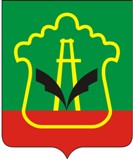           КОНТРОЛЬНО-СЧЕТНАЯ ПАЛАТА                                                                  ӘЛМӘТ                     АЛЬМЕТЬЕВСКОГО                                                                   МУНИЦИПАЛЬ РАЙОНЫ                      МУНИЦИПАЛЬНОГО РАЙОНА                                                 КОНТРОЛЬ-ХИСАП ПАЛАТАСЫ          ул.Ленина, д.39, г.Альметьевск, 423450                                              Ленин ур., 39 нчы йорт, Әлмәт шәһәре, 423450Тел: 8 (8553) 39-01-71, 39-01-72, e-mail: ksp.almet@yandex.ru сайт: almetyevsk.tatar.ru24 апреля 2020 г.   № 35  ЗАКЛЮЧЕНИЕна годовой Отчет об исполнении бюджетаАльметьевского  муниципального  района  Республики Татарстан  за 2019 годНастоящее Заключение на отчет об исполнении бюджета Альметьевского муниципального района Республики Татарстан за 2019 год (далее – заключение) подготовлено Контрольно-счётной палатой Альметьевского муниципального района (далее-Контрольно-счётная палата, КСП) в соответствии с пунктом 4  статьи 264.4. Бюджетного кодекса Российской Федерации, со статьей  9 Федерального закона от 07.02.2011 № 6-ФЗ «Об общих принципах организации и деятельности контрольно-счётных органов субъектов Российской Федерации и муниципальных образований», статьей 97.3 Бюджетного кодекса Республики Татарстан, частью 2  статьи 47 Положения о бюджетном процессе в Альметьевском муниципальном районе, утвержденным решением Совета Альметьевского муниципального района от 19 ноября 2014 № 414 (с учетом последующих изменений) (далее- Положение о бюджетном процессе), статьей 8 Положения о Контрольно-счётной палате Альметьевского муниципального района, утвержденным решением Совета Альметьевского муниципального района  от 26 июля 2019 № 305, пунктом 1.1. части 1 Плана работы Контрольно-счётной палаты Альметьевского муниципального района на 2020 год.Общие положения.Годовой отчет об исполнении бюджета Альметьевского муниципального района за 2019 год (далее – годовой отчёт) и проект Решения Совета Альметьевского муниципального района «Отчет об исполнении бюджета Альметьевского муниципального района Республики Татарстан за 2019 год» (далее -  проект решения об исполнении бюджета), иные документы, подлежащие представлению одновременно с годовым отчетом, направлены руководителем Исполнительного комитета Альметьевского муниципального района Гирфановым М.Н. в Контрольно-счётную палату Альметьевского муниципального района (далее – Контрольно-счётная палата, КСП)  своевременно – 26.03.2020 года (исх. № 2362и от 26.03.2020) и отвечают требованиям бюджетного законодательства Российской Федерации.Настоящее заключение подготовлено на основе проверки проекта решения об исполнении бюджета и результатов внешних проверок годовой бюджетной отчетности главных администраторов средств бюджета Альметьевского муниципального района, проведенных в соответствии со статьей 264.4. Бюджетного кодекса Российской Федерации (далее – БК РФ) и статьей 47 Положения о бюджетном процессе. Целями проведения внешней проверки отчета по исполнению бюджета Альметьевского муниципального района за 2019 год являются:-  подтверждение полноты и достоверности данных об исполнении бюджета Альметьевского муниципального района;- оценка соблюдения бюджетного законодательства при осуществлении бюджетного процесса в Альметьевском муниципальном районе;- оценка уровня исполнения показателей, утвержденных Решением Совета Альметьевского муниципального района от 13.12.2018 г. № 264  «О бюджете Альметьевского муниципального района на 2019 год и на плановый период 2020 и 2021 годов».Проведённая Контрольно-счётной палатой проверка включила в себя:- внешнюю проверку бюджетной отчётности 6  главных администраторов бюджетных средств;- подготовку заключения на годовой отчёт об исполнении бюджета муниципального района.Настоящее Заключение подготовлено с учётом требований Стандарта внешнего муниципального финансового контроля «Проведение внешней проверки годового отчета об исполнении бюджета Альметьевского муниципального района совместно с проверкой достоверности годовой бюджетной отчетности главных администраторов бюджетных средств», утверждённого решением Коллегии Контрольно-счетной палаты Альметьевского муниципального района Республики Татарстан, протокол заседания от 28.08.2013 №1.При подготовке заключения использованы данные статистической и бюджетной отчетности, иные материалы, представленные по запросам  Контрольно-счётной палаты Финансово-бюджетной палатой Альметьевского муниципального района, Исполнительным комитетом Альметьевского муниципального района.Анализ социально-экономического развития Альметьевского муниципального района за 2019 год. Общая оценка социально-экономической ситуации в районе.Площадь Альметьевского муниципального района  составляет 2 542 кв. км.    В состав района входят 2 городских (город Альметьевск и поселок городского типа Нижняя Мактама) и 35 сельских поселений. В границах   муниципального района в соответствии с Законом Республики Татарстан от 31 января 2005 г. N 9-ЗРТ «Об установлении границ территорий и статусе муниципального образования «Альметьевский муниципальный район» и муниципальных образований в его составе» расположено 99 населенных пунктов. Административным центром является город Альметьевск.Численность населения  района на 01.01.2020 составила 208 870 человек, что на 824 больше предыдущего года. Территориальная структура расселения показывает, что в районе преобладает городское население, на долю которого приходится порядка 80,5% от общей численности населения района. Основную долю (80%) в общей структуре экономики района составляет нефтедобывающая промышленность, представленная подразделениями компании «Татнефть», сервисными предприятиями «ТаграС-Холдинг», малыми нефтяными компаниями. Стабильность экономики обеспечивают крупные производственные предприятия, среди них: АО «Альметьевский трубный завод», АО «СМП-Нефтегаз», ООО «Алнас», ООО «Баулюкс», АО «Альметьевский завод «Радиоприбор», ООО «Альметьевскаячулочно-носочная фабрика «Алсу» и другие.На территории района свою деятельность осуществляют около 6,6 тыс. субъектов малого и среднего предпринимательства, на которых работают около 15 тысяч человек.В структуре малого и среднего предпринимательства основную долю занимает торговля. Оборот розничной торговли за 2019 год составил 45,3 млрд. руб. или 103,9 % к уровню 2018 года.На территории района осуществляют деятельность 86 сельхозтоваропроизводителей, в том числе: 22 общества с ограниченной ответственностью, 64 крестьянских (фермерских) хозяйств различных форм собственности. Общая площадь пашни района составляет более 83 тысяч гектаров.В 2019 году введено 130 464 кв.м. жилья. Обеспеченность общей площадью на одного жителя составила 27,6 кв.м. (рост на 0,6 кв.м.).В 2019 году произведен капитальный ремонт 64 жилых домов на сумму более 410 млн. рублей, в 13 из которых заменены 35 лифтов.Основными направлениями деятельности органов власти в отчетном году явились улучшение качества жизни населения и повышение конкурентоспособности района. Исходя из этого, работа органов местного самоуправления муниципального района   направлена на решение задач в области  укрепления экономического потенциала муниципального образования, повышения качества и доступности услуг на основе развития  инфраструктуры района, рационального использования бюджетных и внебюджетных средств, муниципального имущества и земельных ресурсов, что позволило обеспечить положительную динамику основных социальных и экономических показателей:- среднемесячная  заработная плата работников крупных и средних организаций за 2019 год составила 48 611,3 рублей, темп роста к уровню 2018 года – 104,8 %;- денежные доходы на душу населения (в среднем за месяц) составили 45 696,3 тыс.рублей, темп роста к уровню 2018 года – 102,4%;- объем отгруженных товаров собственного производства, выполненных работ и услуг собственными силами за 2019 год составил 997 391,4 млн. рублей (107,6 % к уровню 2018 года);- объем инвестиций в основной капитал за 2019 год составил 76 737,8 млн. рублей (102% к уровню 2018 года);- объем валовой продукции сельского хозяйства во всех категориях составляет 1 млрд. 501 млн. рублей (105% к уровню 2018 года);- денежная выручка от реализации сельскохозяйственной продукции составляет 1 млрд. 122 млн. 686 тыс. рублей (101% к уровню 2018 года);- поголовье крупного рогатого скота по итогам 2019 года составило около 10 тыс. голов, произведено молока более 19 тыс. тонн, надой на 1 корову - 5026 кг., собрано более 97 тыс. тонн зерна, что составляет 104% к уровню 2018 года.Анализ бюджетного процесса в Альметьевском муниципальном районе.Бюджетный процесс в Альметьевском муниципальном районе основывается на положениях Бюджетного кодекса Российской Федерации, Бюджетного кодекса Республики Татарстан, Устава Альметьевского муниципального района, Положения о бюджетном процессе в Альметьевском муниципальном районе.В 2019 году бюджетный процесс в Альметьевском муниципальном районе осуществлялся в соответствии с Положением о бюджетном процессе и Решением  Совета Альметьевского муниципального района от 13.12.2018 № 264 «О бюджете Альметьевского муниципального района Республики Татарстан на 2019 год и на плановый период 2020 и 2021 годов».В соответствии со статьей 42 Устава Альметьевского муниципального района исполнительно-распорядительным органом Альметьевского муниципального района, наделенным полномочиями по решению вопросов местного значения и полномочиями для осуществления отдельных государственных полномочий, является Исполнительный комитет Альметьевского муниципального района Республики Татарстан.К полномочиям Исполнительного комитета Альметьевского муниципального района Республики Татарстан в области планирования, бюджета, финансов и учета относятся формирование проекта бюджета муниципального района, исполнение бюджета муниципального района, составление бюджетной отчетности, и представление отчета об исполнении бюджета Района на утверждение Совета Района (статья 44 Устава Альметьевского муниципального района). Полномочия по составлению и представлению в Исполнительный комитет Альметьевского муниципального района бюджетной отчетности муниципального района на основании сводной бюджетной отчетности главных распорядителей бюджетных средств, главных администраторов доходов бюджета муниципального района, главных администраторов источников финансирования дефицита бюджета муниципального района исполняет Финансово-бюджетная палата Альметьевского муниципального района на основании ст.46 Положения о бюджетном процессе в Альметьевском муниципальном районе Республики Татарстан, утвержденного Решением Совета Альметьевского муниципального района  от 19 ноября 2014 № 414 (ред. 25.10.2019).Порядок представления, рассмотрения и утверждения годового отчета об исполнении бюджета Альметьевского муниципального района Республики Татарстан соответствующими решениями представительного органа  не установлен, что противоречит  положениям ч.1 ст.264.5 Бюджетного кодекса РФ и ст.48 Бюджетного процесса в Альметьевском муниципальном районе Республики Татарстан.Финансово-бюджетная палата района наделена правами юридического лица, является муниципальным казенным учреждением, образуемым для исполнения муниципальных функций по составлению и организации исполнения бюджета муниципального района, финансовое обеспечение которого осуществляется за счет средств бюджета муниципального района за основании бюджетной сметы. Финансово-бюджетная палата имеет печать и штампы со своим наименованием, бланки со своим наименованием и лицевой счет в Управлении Федерального казначейства по Республике Татарстан.Во исполнение статей 217 «Сводная бюджетная роспись», 219.1 «Бюджетная роспись», 219.2 «Исполнение бюджета по источникам финансирования дефицита бюджета» Бюджетного кодекса РФ Порядок составления и ведения сводной бюджетной росписи бюджета муниципального района и бюджетных росписей главных распорядителей средств бюджета муниципального района (главных администраторов источников финансирования дефицита бюджета муниципального района) Финансово-бюджетной палатой Альметьевского муниципального района не утвержден.В соответствии с частью 3 статьи 8 Положения о бюджетном процессе организация и осуществление исполнения бюджета муниципального района  на основе сводной бюджетной росписи и кассового плана возложена на Финансово-бюджетную палату, исполняющей задачи по проведению единой налоговой, финансовой, бюджетной и налоговой политики; составлению проекта бюджета Альметьевского муниципального района, организации его исполнения в установленном порядке; составлению отчета об исполнении бюджета Альметьевского муниципального района и консолидированного бюджета Альметьевского муниципального района; разработка программы муниципальных заимствований и ее реализация в установленном порядке; осуществление контроля в сфере закупок товаров, работ, услуг для обеспечения государственных и муниципальных нужд; осуществление внутреннего муниципального финансового контроля в финансово-бюджетной сфере (пункт 2.1. части 2 Положения о Финансово-бюджетной палате Альметьевского муниципального района Республики Татарстан, утвержденного Решением Совета Альметьевского муниципального района от 25 марта 2019 № 277).В соответствии со статьей 217 Бюджетного кодекса РФ исполнение бюджета муниципального района  в 2019 году осуществлялось Финансово-бюджетной палатой района на основе сводной бюджетной росписи, утвержденной председателем Финансово-бюджетной палаты до начала очередного финансового года и планового периода - 13.12.2018 года  и на конец текущего финансового года и планового периода – 27.12.2019 года. Бюджет муниципального района исполнялся через открытые в отделении Федерального казначейства по Республике Татарстан лицевые счёта.Годовая бюджетная отчетность об исполнении бюджета Альметьевского муниципального района за 2019 год представлена в Министерство финансов Республики Татарстан  02.03.2020 года в электронном виде в установленные сроки  и в полном объеме форм (Приказ Министерства финансов  Республики Татарстан от 24.12.2019 № 09-142 «О сроках представления в 2020 году в Министерство финансов Республики Татарстан годовой отчетности об исполнении консолидированных бюджетов муниципальных образований и бюджета Территориального фонда обязательного медицинского страхования Республики Татарстан, сводной бухгалтерской отчетности бюджетных и автономных учреждений за 2019 год, месячной и квартальной отчетности»). Анализ исполнения основных характеристик бюджета Альметьевского муниципального района в 2019 году и соответствия отчета об исполнении бюджета Района за отчетный финансовый год бюджетному законодательству. Бюджет Альметьевского муниципального района на 2019 год утвержден решением Совета Альметьевского муниципального района от 13.12.2018г. № 264  по доходам в сумме 3 790 345,5 тыс. рублей,  из них налоговые доходы составляют 901 902,7 тыс. рублей, неналоговые доходы – 115 432,0  тыс. рублей,  безвозмездные поступления от других бюджетов бюджетной системы РФ – 2 773 010,8 тыс. рублей, в том числе: из бюджета РТ –  1 470 709,3 тыс. рублей, из бюджетов поселений – 1 302 301,5 тыс. рублей и по расходам в сумме 3 790 345,5 тыс. рублей.  Дефицит (профицит) бюджета составил 0 тыс.рублей.В ходе исполнения бюджета Альметьевского муниципального района девять  раз вносились изменения в решение о бюджете на 2019 год.          Внесенные изменения в бюджетные назначения обусловлены в основном: - необходимостью отражения в доходной и расходной части бюджета полученных средств от бюджетов других уровней, а также собственных доходов в объемах, отличных от показателей, которые были ранее запланированы; - внутренним перераспределением бюджетных ассигнований в связи с уточнением расходных обязательств бюджета в ходе его исполнения. Анализ изменений решения о бюджете на 2019 год представлен в нижеследующей таблице. тыс. руб.По результатам внешней проверки годовой бюджетной отчетности главных администраторов бюджетных средств за 2019 год установлено: ● доходы районного бюджета составили 4 623 253,2 тыс. рублей, в том числе: - налоговые доходы –   1 017 904,9 тыс. руб.;- неналоговые доходы –   165 268,8 тыс. руб.;- безвозмездные поступления – 3 440 079,5 тыс.руб.;● расходы бюджета составили  -  4 730 771,7 тыс. руб.;● дефицит бюджета составил  -  107 518,5  тыс. руб. В целях оценки исполнения бюджета района в 2018 году проведен анализ его поквартального исполнения. Результаты представлены в следующей таблице:           Исполнение бюджета района  в 2019 г. осуществлялось неравномерно в течение года, как по доходам, так и по расходам. Как следует из таблицы, в 1 квартале 2019 года расходы произведены в размере 18,3% от общего объема исполнения бюджета по расходам, в 4 квартале 2019 года объем расходов бюджета составил 37,1%.В 2019 году предоставление кредитов, рассрочек, отсрочек по уплате налогов и сборов в местный бюджет не предусмотрено; кредиты, льготы, отсрочки по налогам за 2019 год не предоставлялись. Выдача муниципальных гарантий не предусматривалась, муниципальные гарантии за 2019 год не предоставлялись.Решением Совета Альметьевского муниципального района от 13.12.2018г. № 264 верхний предел муниципального долга на 01.01.2020г. по долговым обязательствам Альметьевского муниципального района установлен в размере 0  рублей. По состоянию на 01.01.2020г.  фактический объем муниципального долга составляет 0  рублей.Привлечение дополнительных кредитных средств не предусмотрено.Программа муниципальных заимствований на 2019 год Решением Совета Альметьевского муниципального района от 13.12.2018г. № 264 не утверждалась.          По сравнению с аналогичным показателем на 1 января 2019 года  размер муниципального долга по состоянию на 1 января  2020 года  не изменился и составил 0 рублей.Расходы на обслуживание муниципального долга в бюджете на 2019 год не предусматривались. Исполнение доходной части бюджета Альметьевского муниципального района.        Согласно Отчету об исполнении бюджета за 2019 год доходы бюджета Альметьевского муниципального района  в отчетном году составили 4 623 253,2 тыс. рублей или  122 % от прогнозного показателя, утвержденного Решением Совета Альметьевского муниципального района от 13.12.2018 г.  № 264 «О бюджете Альметьевского муниципального района на 2019 год и на плановый период 2020 и 2021 годов», что подтверждено в ходе внешней проверки, проведенной Контрольно-счетной палатой Альметьевского муниципального района.        Доходная часть бюджета Альметьевского муниципального района за 2019 год сформирована за счет поступлений доходов, администрируемых следующими учреждениями:       Из 25 администраторов доходов бюджета Альметьевского муниципального района отчетность по доходам предоставили 9 администраторов:Счетная палата Республики Татарстан;Главное управление ветеринарии КМ РТ;Министерство экологии РТ;Инспекция государственного строительного надзора РТ;Палата земельных и имущественных отношений АМР РТ;Федеральная налоговая служба;Финансово-бюджетная палата АМР РТ;Министерство финансов РТ;Федеральная служба по ветеринарному и фитосанитарному надзору.       В 2019 году доходы бюджета Альметьевского муниципального района уменьшились по сравнению с аналогичным показателем 2018 года на 221 867,2 тыс. руб. или на 4,6%.  Динамика исполнения доходов бюджета  Альметьевского муниципального района за 2018-2019 годы  представлена на диаграмме 1.                                                                                                            Диаграмма 1Динамика исполнения доходовбюджета  Альметьевского муниципального района за 2018-2019 годы                                                                                                                     млн.руб.По сравнению с 2018 годом налоговые доходы бюджета увеличились  на 155 116,3 тыс. руб. или на 17,9%, неналоговые доходы увеличились на 2 691,8 тыс.руб. или на 1,7%, безвозмездные поступления уменьшились на 379 675,3 тыс.руб. или на 9,9%.       Структура доходов бюджета  Альметьевского муниципального района за 2018-2019 годы  представлена на диаграмме 2.                                                                                                                 Диаграмма 2.   Структура доходов бюджетаАльметьевского муниципального района за 2018-2019 годыТаким образом, в отчетном году в структуре поступления доходов бюджета Альметьевского муниципального района отмечается увеличение доли налоговых и неналоговых доходов и снижение доли безвозмездных поступлений.  В результате анализа исполнения бюджета по доходам установлено, что наибольший удельный вес в общей сумме  доходов составили безвозмездные поступления, доля которых составила 74,4%, и вторым по значимости доходным источником является налог на доходы физических лиц – 16,1%.    Налоговые доходы        Налоговые доходы бюджета района за 2019 год составили  1 183 173,7 тыс. рублей или  100,2 % от утвержденного показателя.План поступлений налоговых доходов в разрезе основных источников выполнен в следующих объемах:Налог на доходы физических лиц    -  743 290,7 тыс. рублей или 100,2% от уточненных назначений;Единый налог на вмененный доход	         -  93 605,7 тыс. рублей  или 100,01 % от уточненных назначений;Налог взимаемый в связи с применением упрощенной системы налогообложения        -  107 823,1 тыс. рублей или  101,2% от уточненных назначений;Налоги на товары (работы, услуги), реализуемые на территории Российской           Федерации                                                             - 42 401,6 тыс.руб.  или 110,4% от уточненных назначений;Государственная пошлина                             -  26 324,3 тыс.руб.  или 100,7%  от уточненных назначений.        По состоянию на 01.01.2020 г. исполнение доходных показателей, по сравнению с уточненными плановыми,  представлены в нижеследующей таблице:                                                                                                                                                                                                                          тыс.руб.        Общий объем налоговых и неналоговых поступлений составил 1 183 173,7 тыс. рублей или 102,5%  от утвержденного показателя и к уровню 2018 года увеличились  на 15,4%.       Структура налоговых доходов бюджета района в 2019 году по видам доходов представлена на диаграмме 3.                                                                                                   Диаграмма 3.Структура налоговых доходов бюджета района в 2019 году по видам доходов Налог на доходы физических лиц является самым крупным доходным источником бюджета района. В отчетном году поступления по налогу на доходы физических лиц  составили  743 290,7 тыс. рублей или 73% в общей сумме налоговых доходов бюджета района.         Динамика исполнения налоговых доходов бюджета  Альметьевского муниципального района за 2018-2019 годы  представлена на диаграмме 4.                                                                                                        Диаграмма 4.Динамика исполнения налоговых доходов бюджета  Альметьевского муниципального района за 2018-2019 годы                                                                                                              млн.руб.          По сравнению с 2018 годом поступления налога на доходы физических лиц  увеличились  на  122 578,7  тыс. рублей или на 19,7%. Рост поступлений налога на доходы физических лиц в 2019 году связан с ростом выплаты дивидендов акционерам.       Поступления налога, взимаемого в связи с применением упрощенной системы налогообложения, составили 107 823,1 тыс. рублей или 101,2% от утвержденного показателя и к уровню 2018 года увеличились на 17 984,7 тыс.руб. или на 20,0%.       Поступления единого налога на вмененный доход для отдельных видов деятельности составили 93 605,7 тыс. рублей или 100,01% от утвержденного показателя и к уровню 2018 года увеличились на 5 932,0 тыс.руб. или   на 6,8%.       Поступления акциза по подакцизным товарам (продукции), производимым на территории Российской Федерации составили 42 401,6 тыс. рублей или 110,4% от утвержденного показателя и к уровню 2018 года увеличились  на 5 453,1 тыс.руб. или  на 14,8%.        Поступления единого сельскохозяйственного налога составили 943,1 тыс. рублей или 100,6% от утвержденного показателя и к уровню 2018 года увеличились на 180%.       Поступления от государственной пошлины составили 26 324,3 тыс. рублей или 100,7% от утвержденного показателя и в сравнении с показателем 2018 года увеличились на 7,2%.        Доходы бюджета от налога, взимаемого в связи с применением патентной системы налогообложения в 2019 году составили  3 192,3 тыс.рублей или 101,8% от утвержденного показателя и в сравнении с показателем 2018 года увеличились на 53,8%.        Поступления налога на добычу общераспространенных полезных ископаемых составили 323,5 тыс. рублей или 101,1% от утвержденного показателя.     Неналоговые доходыНеналоговых доходов в бюджет муниципального района поступило в сумме 165 268,8 тыс. рублей, или  115,7% от уточненного годового плана. Удельный вес неналоговых доходов в общей сумме всех поступлений составил 3,6% .         Структура неналоговых доходов представлена на диаграмме 5.                                                                                                         Диаграмма 5.                                   Структура неналоговых доходов бюджета Альметьевского муниципального района в 2019 году           Основными источниками неналоговых поступлений в 2019 году являлись доходы от использования имущества, находящегося в государственной и муниципальной собственности, поступившие в объеме 62 900,4 тыс. рублей, или 101,2% к уточненному показателю и уменьшились по сравнению с 2018 годом на  8 436,4 тыс.руб. или на 11,8%.Основная доля в доходах от использования имущества, находящегося в муниципальной собственности принадлежит доходам, полученным в виде арендной  платы за земельные участки, государственная собственность на которые не разграничена, а также средства от продажи права на заключение договоров аренды указанных земельных участков, более 96%. Доходы, полученные в виде арендной либо иной платы за передачу в возмездное пользование  муниципального имущества, составили 62 232,1 тыс. рублей или 100,5% от утвержденного показателя, в том числе:     - арендная плата за земельные участки, а также средства от продажи права на заключение договоров аренды земли –  60 385,0 тыс. рублей;     - доходы от сдачи в аренду имущества, находящегося в оперативном управлении органов местного самоуправления и созданных ими учреждений –  1 192,3 тыс. рублей;- доходы от сдачи в аренду имущества, составляющего государственную (муниципальную) казну (за исключением земельных участков) – 654,9 тыс.руб.Доходы в виде прибыли, приходящейся на доли в уставных (складочных) капиталах обществ, или дивидендов по акциям, принадлежащим муниципальному району в ПАО «Татнефть» им. В.Д.Шашина и АО «Альметьевск-Водоканал» составили 141,0 тыс. рублей или 57,3% от утвержденного показателя.           Доходы от перечисления части прибыли муниципальных унитарных предприятий, остающейся после уплаты налогов и обязательных платежей в 2019 году составили 260,7 тыс.рублей (МУП «УКС») или на 225,7 тыс.рублей выше утвержденного показателя.         Платежи при пользовании природными ресурсами составили  13 037,0 тыс. рублей или 100,3 % от утвержденного показателя, в том числе:- плата за выбросы загрязняющих веществ в атмосферный воздух стационарными объектами –  1 886,5 тыс.руб.,- плата за сбросы загрязняющих веществ в водные объекты – 1 383,2 тыс.руб.,- плата за размещение отходов производства и потребления – 9 738,5 тыс.руб.,- плата за размещение твердых коммунальных отходов – 41,2 тыс.руб.,- плата за выбросы загрязняющих веществ, образующихся при сжигании на факельных установках и (или) рассеивании попутного нефтяного газа – 28,8 тыс. рублей.      Доходы от оказания платных услуг и компенсации затрат государства составили  22 398,2 тыс. рублей или 823,8% от утвержденного показателя, в том числе:    - доходы, поступающие в порядке возмещения расходов, понесенных в связи с эксплуатацией имущества муниципальных районов  – 165,9 тыс.руб.;          - прочие доходы от компенсации затрат государства –  22 232,3 тыс.руб.      Доходы от продажи материальных и нематериальных активов составили 17 341,8 тыс. рублей или 103,2 % от утвержденного показателя, в том числе:        - доходы от реализации имущества, находящегося в муниципальной собственности  – 1 757,7 тыс. рублей;        - доходы от продажи земельных участков –  15 584,1 тыс. рублей.      Поступления от штрафов, санкций, возмещения ущерба составили 49 369,1 тыс. рублей или 102,5% от утвержденного показателя, из них:        - денежные взыскания (штрафы) за нарушение законодательства РФ о промышленной безопасности –  12 053,0 тыс.руб.;       - денежные взыскания (штрафы) за административные правонарушения в области государственного регулирования производства и оборота этилового спирта, алкогольной, спиртосодержащей и табачной продукции –   3 392,4 тыс.руб.;       - денежные взыскания (штрафы) за нарушение законодательства РФ о контрактной системе в сфере закупок товаров, работ, услуг для обеспечения государственных и муниципальных нужд –   3 374,1 тыс.руб.;- денежные взыскания (штрафы) за нарушение законодательства в области санитарно-эпидемиологического благополучия человека и законодательства в сфере защиты прав потребителей –   2 647,9 тыс. руб.;- денежные взыскания (штрафы) за нарушение законодательства РФ об административных правонарушениях, предусмотренные статьей 20.25 КОАП РФ – 1 367,0 тыс.руб.;       - денежные взыскания (штрафы) за нарушение законодательства РФ о недрах, об особо охраняемых природных территориях, об охране и использовании животного мира, об экологической экспертизе, в области охраны окружающей среды, о рыболовстве и сохранении водных биологических ресурсов, земельного законодательства, лесного законодательства, водного законодательства – 762,3 тыс.руб.;- денежные взыскания (штрафы) за нарушение законодательства РФ об электроэнергетике – 654,3 тыс.руб.;- денежные взыскания (штрафы) и иные суммы, взыскиваемые с лиц, виновных в совершении преступлений, и в возмещение ущерба имуществу – 392,9 тыс.руб.;- денежные взыскания (штрафы) за в области дорожного движения – 272,0 тыс.руб.;- денежные взыскания (штрафы) за нарушение законодательства о применении контрольно-кассовой техники при осуществлении наличных денежных расчетов и (или) расчетов с использованием платежных карт –  179,4 тыс.руб.;- денежные взыскания (штрафы) за нарушения законодательства о налогах и сборах – 127,2 тыс.руб.;- денежные взыскания, налагаемые в возмещение ущерба, причиненного в результате незаконного или нецелевого использования бюджетных средств  - 53,6 тыс.руб.;       - прочие поступления от денежных взысканий (штрафов) и иных сумм в возмещение ущерба –  24 092,9 тыс. рублей.Безвозмездные поступленияОбъем безвозмездных поступлений от бюджетов других уровней составил 3 3 440 079,5 тыс. рублей или 98,9% от уточненного годового плана.В том числе:- субсидии –   592 682,3 тыс. руб. (96,3%),- субвенции –  1 445 168,8 тыс. руб. (100 %),      - иные межбюджетные трансферты  - 1 428 804,9  тыс. руб. (99,2%),- безвозмездные поступления от негосударственных организаций – 30 080,1 тыс.руб. (102%).Объемы безвозмездных поступлений представлены в таблице:                                                                                                          (в тыс.руб.)В 2019 году кассовое исполнение по  субсидиям, предоставленным Альметьевскому муниципальному району из бюджета Республики Татарстан составило  в сумме 397 909,1 тыс.  рублей:В 2019 году кассовое исполнение по  субвенциям, предоставленным Альметьевскому муниципальному району из бюджета Республики Татарстан составило  в сумме 1 434 311,7  тыс. рублей:В 2019 году кассовое исполнение по  иным межбюджетным трансфертам, предоставленным Альметьевскому муниципальному району из бюджета Республики Татарстан составило  в сумме  147 081,2 тыс. рублей:                          Недоимка в местный бюджетПо состоянию  на 01.01.2020 г. недоимка по налогам и сборам, зачисляемым в консолидированный бюджет района, составила 76 050,0 тыс. рублей, по сравнению с соответствующим периодом прошлого года недоимка уменьшилась на 1 264,0  тыс. рублей или на 1,5 %. Существенно, на 11 728,0 тыс.рублей или на 47,4% по отношению к 01.01.2019 г. уменьшилась недоимка по земельному налогу физических лиц. При этом, по отношению к прошлому году увеличилась недоимка по отдельным налогам: налог на доходы физических лиц (100% + 19,5%) на 1 101,0 тыс.рублей, по земельному налогу на юридических лиц на 7 940,0 тыс.руб. или на 43%, по налогу, взимаемому в связи с применением упрощенной системы налогообложения (местный бюджет – 30%) на 759,0 тыс.рублей или на 46,4%.        Льготы по арендной плате за муниципальное имущество не предоставлялись. Расходование средств резервного фонда Альметьевского муниципального района        Решением о бюджете на 2019 год в расходной части бюджета Района предусмотрены средства резервного фонда в сумме 10 597,3 тыс.рублей или 0,3% от утвержденного расхода бюджета района (3 519 076,1 тыс.рублей), что не превышает предельного установленного п.3 ст.81 Бюджетного кодекса РФ размера 3 процента.      В ходе исполнения бюджета Альметьевского муниципального района потребности в использовании средств не возникло, средства Резервного фонда были перераспределены и отражены в расходах главных распорядителей бюджетных средств (получателей средств бюджета района). Анализ расходов бюджета Альметьевского муниципального района.Расходная часть бюджета Альметьевского муниципального района в 2019 году исполнена в размере 4 730 771,7 тыс. рублей или 95,6 % от уточненного показателя (4 947 936,2 тыс. рублей). Функциональная структура расходов бюджета Альметьевского муниципального района        По состоянию на 01.01.2020г. исполнение расходных  показателей, по сравнению с уточненными плановыми,  представлены в нижеследующей таблице:                                                                                                                                                                                                                                        тыс.руб.          В ходе анализа исполнения расходов по разделам функциональной структуры расходов установлено, что в 2019 году исполнены в полном объеме следующие разделы:- 0200 «Национальная оборона»;- 0300 «Национальная безопасность и правоохранительная деятельность»;- 0900 «Здравоохранение»;- 1200 «Средства массовой информации».Ниже утвержденных показателей исполнены расходы по девяти  разделам  классификации расходов:- 0100 «Общегосударственные вопросы» –  бюджетные ассигнования освоены в сумме  361 462,3 тыс. руб. или  86,2 % от утвержденного показателя;- 0400 «Национальная экономика» -  337 601,2 тыс.руб. или 99,5 %;-  0500 «Жилищно-коммунальное хозяйство» –  352 168,8 тыс. рублей или 97,2%;- 0700 «Образование» - 3 003 883,7 тыс.руб. или 96,9%;- 0800 «Культура, кинематография» - 268 524,4 тыс.руб. или 94,6%;- 1000 «Социальная политика» – 121 546,1 тыс. руб. или 82,9%;- 1100 «Физическая культура и спорт» - 185 044,9 тыс.руб. или 95,2%;- 1400 «Межбюджетные трансферты общего характера бюджетам субъектов Российской Федерации и муниципальных образований» - 57 87,3 тыс.руб. или 99,0%.В целом расходы бюджета не исполнены на 217 164,5 тыс.руб., что составляет 4,4% от плановых назначений.В расходах бюджета Альметьевского муниципального района наибольший удельный вес приходится на следующие разделы: «Образование» – 63,5%, «Жилищно-коммунальное хозяйство» – 7,4%, «Общегосударственные вопросы» – 7,6%, «Национальная экономика» - 7,1%.Наименьший удельный вес в расходах бюджета приходится на разделы: «Средства массовой информации» - 0,2%,  «Национальная оборона» - 0,07%,  «Здравоохранение» – 0,06%.         Анализ расходной части бюджета показал, что бюджет имеет социальную направленность, о чем свидетельствует его структура, их доля в общей сумме расходов составляет  75,7  %  или  3 582 197,8 тыс.руб.В том числе: Аналогичные расходы бюджета за предыдущий период составили 3 315 656,3 тыс.руб. или 69,5%, то есть, удельный вес расходов на социальную сферу в 2019 году снизился на 6,2  процентных пункта при  абсолютном увеличении расходов на 266 541,5 тыс.руб.При утверждении бюджета на 2019 год расходы на социальную сферу были предусмотрены в размере 3 240 911,2 тыс.руб. или 85,5% от расходной части бюджета. В процессе исполнения бюджета расходы на данную сферу были увеличены на 488 060,6 тыс.руб. и утверждены в размере 3 728 971,8 тыс.руб. или 75,4 процента от расходной части бюджета.Согласно проекту отчета об исполнении бюджета Альметьевского муниципального района за 2019 год фактические расходы на социальную сферу меньше на 146 774,0 тыс.руб.  по сравнению с последней редакцией бюджета на 2019 год и составили 3 582 197,8 тыс.руб.В процессе исполнения бюджета в первоочередном порядке денежные средства  выделялись на заработную плату, начисления на оплату труда, оплату коммунальных услуг, питание и социальные выплаты.        По разделу «Жилищно-коммунальное хозяйство» - удельный вес в расходах бюджета составил 7,4%. Расходы   на жилищно-коммунальное хозяйство за 2019 год составили  352 168,8  тыс. рублей,  в том числе: на обеспечение мероприятий по капитальному ремонту многоквартирных домов 83 147,0 тыс.руб., капитальные вложения в объекты государственной (муниципальной) собственности (строительство очистных сооружений) – 198 077,5 тыс.руб., на обеспечение мероприятий по благоустройству – 70 652,3 тыс.руб. (уличное освещение – 20 792,7 тыс.руб., озеленение – 16 913,4 тыс.руб., содержание кладбищ – 1 625,0 тыс.руб., содержание парков и скверов – 9 743,2 тыс.руб., прочие мероприятия в области благоустройства – 14 154,4 тыс.руб.).         По разделу «Национальная экономика» - удельный вес в расходах бюджета составил 7,1%. Расходы на национальную экономику района составили  337 601,2 тыс.рублей, в том числе: мероприятия по реализации государственных полномочий в сфере организации проведения мероприятий по предупреждению и ликвидации болезней животных, их лечению, отлову и содержанию безнадзорных животных, защите населения от болезней, общих для человека и животных в сумме 2 679,3 тыс.руб.; приобретение 10 троллейбусов, возмещение части недополученных доходов в связи с осуществлением пассажирских перевозок на муниципальных маршрутах по регулируемым тарифам АО «АПОПАТ» в сумме 185 263,5 тыс.руб.; на содержание, капитальный ремонт и текущий ремонт дорожного хозяйства и реализацию мероприятий в рамках муниципального дорожного фонда в сумме 146 671,6 тыс.руб.Расходы   на реализацию мероприятий в рамках муниципального дорожного фонда за 2019 год составили  52 888,8  тыс. рублей. Средства местного бюджета использованы в соответствии с планом дорожных работ на дорогах общего пользования местного значения Альметьевского муниципального района на 2019 год.Муниципальный дорожный фонд.Решением Совета Альметьевского муниципального района Республики Татарстан от 15 ноября 2013 г. N 343 утвержден Порядок формирования и использования бюджетных ассигнований муниципального дорожного фонда Альметьевского муниципального района Республики Татарстан. В соответствии с требованиями ст.179.4. Бюджетного кодекса РФ Решением Совета Альметьевского муниципального района Республики Татарстан от 13 декабря 2018 № 264 «О бюджете Альметьевского муниципального района Республики Татарстан на 2019 год и плановый период 2020 и 2021 годов» утвержден объем бюджетных ассигнований муниципального дорожного фонда в размере 38 400,0 тыс.руб.В ходе исполнения бюджета района объем средств муниципального дорожного фонда уточнялся, Решением Совета Альметьевского муниципального района Республики Татарстан от 13 декабря 2018 № 264 «О бюджете Альметьевского муниципального района Республики Татарстан на 2019 год и плановый период 2020 и 2021 годов» (в редакции Решения от 25 марта 2019 № 275) утвержден объем бюджетных ассигнований дорожного фонда в размере 54 168,7 тыс.руб., что соответствует требованиям ст.179.4. Бюджетного кодекса РФ.По данным сводной бюджетной росписи, утвержденной 27.12.2019 года объем бюджетных ассигнований муниципального дорожного фонда составляет 54 168,7 тыс.руб.Согласно показателей отчета об использовании бюджетных ассигнований дорожного фонда за 2019 год доходы от акцизов на автомобильный бензин составляют 42 401,6 тыс.руб, остаток средств фонда на 1 января очередного финансового года в сумме 5 281,5 тыс.руб.Постановлением исполнительного комитета Альметьевского муниципального района от 07 июня 2019 № 1106 утвержден план дорожных работ на дорогах общего пользования местного значения Альметьевского муниципального района на 2019 год. Расходы дорожного фонда согласно представленного отчета составили 52 888,8 тыс.руб. Расходы  произведены на капитальный ремонт и ремонт действующей сети автомобильных дорог Альметьевского муниципального района строительство светофора, установку дорожных знаков, в соответствии с утвержденным планом дорожных работ, согласно заключенному по итогам аукциона в электронной форме, муниципальному контракту № 2019.0487 от 19.09.2019г., в том числе:        Дорожные работы по муниципальному контракту выполнены в полном объеме, оплата заказчиком произведена в полном объеме, дебиторская и кредиторская задолженность отсутствует. В 2019 году реализованы мероприятия по организации и проведению торгов, запросов котировок  на поставки товаров, выполнение работ, оказание услуг для муниципальных нужд. В 2019 году заключено 9 111 контрактов на общую сумму 2 366 007,7 тыс. рублей, в том числе по результатам торгов и запроса котировок заключено 2 682 контракта на общую сумму 1 747 392,2 тыс. рублей. По результатам торгов сумма снижения составила 101 159,3 тыс. рублей или 6,3% от начальной (максимальной) цены. В том числе с единственным поставщиком (связь, тепловая энергия, водоснабжение, электроэнергия) заключено 1276 контрактов на общую сумму 478 126,1 тыс. рублей, что составляет 20,2 % от общего годового объема закупок.        В 2019 году заключено 5 153 договоров малой закупки (до 100 и до 600 т.р.) на сумму 140 489,4  тыс. рублей, что составляет 5,9% от общего годового объема заключенных контрактов.Информация по способам размещения заказа за 2019 год                                                                                                 (тыс. рублей)        Структура  расходов бюджета  Альметьевского  муниципального района   за 2019 год  представлена на диаграмме 6.                                                                                                       Диаграмма 6Структура  расходов бюджета  Альметьевского  муниципального района   за 2019 годСогласно Сведениям об исполнении бюджета, неисполнение расходов допущено по предоставленным из бюджета РТ субсидиям, субвенциям, и иным межбюджетным трансфертам в общей сумме 84 806,4 тыс.руб., в том числе: субвенции – 5 971,8 тыс.руб., субсидии –  77 837,3 тыс.руб., иные межбюджетные трансферты – 997,2 тыс.руб., по следующим разделам: - по разделу 0100 «Общегосударственные вопросы» не использованы субвенции и субсидии на общую сумму  3 177,4 тыс.руб., в том числе:- субвенция на реализацию государственных полномочий в области молодежной политики – 42,1 тыс.руб.;- субвенция на реализацию государственных полномочий по образованию и организации деятельности комиссий по делам несовершеннолетних и защите их прав – 198,5 тыс.руб.;- субвенция на реализацию государственных полномочий по образованию и организации деятельности административных комиссий –  7,5 тыс.руб.;- субвенция на реализацию государственных полномочий в области архивного дела – 0,5 тыс.руб.;- субсидии по РКМ РТ № 452-р от 05.03.2019 г. на обустройство и ремонт социально значимых объектов – 113,9 тыс.руб.;- субсидии по РКМ РТ № 545-р от 18.03.2019 г. на обустройство и ремонт социально значимых объектов – 1 592,5 тыс.руб.;- субсидии на премирование глав муниципальных районов, заместителей глав муниципальных районов, руководителей исполнительных комитетов по  РКМ РТ – 1 141,4 тыс.руб.;- субсидии по РКМ РТ № 958-р от 29.04.2019г. на повышение оплаты труда – 6,0 тыс.руб.;- субсидия по РКМ РТ № 625-р от 28.03.2019г. на мероприятия, направленные на развитие ТОС РТ – 75,0 тыс.руб.;- по разделу 0400 «Национальная экономика» не использованы средства в общей сумме 284,4 тыс.руб., в том числе: - субвенции из бюджета РТ на реализацию государственных полномочий в сфере организации проведения мероприятий по предупреждению и ликвидации болезней животных, их лечению, отлову и содержанию безнадзорных животных, защите населения от болезней, общих для человека и животных в общей  сумме 284,4 тыс.руб.; - по разделу 0500 «Жилищно-коммунальное хозяйство» не использованы субвенции, субсидии, иные межбюджетные трансферты из бюджета РТ в общей сумме  14 755,1  тыс.руб., в том числе:- субвенция на реализацию государственных полномочий по осуществлению государственного контроля и надзора в области долевого строительства многоквартирных домов и (или) иных объектов недвижимости – 86,8 тыс.руб.;- субсидия по РКМ РТ № 2782-р от 01.11.2019 на техническое перевооружение котельных по соглашению № 141 от 25.12.2019 – 14 229,3  тыс.руб.;- иные межбюджетные трансферты на премирование победителей республиканского конкурса на звание «Самый благоустроенный населенный пункт Республики Татарстан», соглашение № 116 от 18.12.2019г. – 439,0 тыс.руб.; - по разделу 0700 «Образование» не использованы субвенции и субсидии из бюджета РТ в общей сумме  7 186,1 тыс.руб., в том числе:- субвенция на реализацию государственных полномочий в области образования – 38,1 тыс.руб.;- субвенции на обеспечение государственных гарантий реализации прав на получение общедоступного и бесплатного дошкольного, начального общего, основного общего, среднего общего образования в муниципальных общеобразовательных организациях, обеспечение дополнительного образования детей в муниципальных общеобразовательных организациях – 4 724,5 тыс.руб.;- субсидия на софинансирование расходных обязательств в части выполнения муниципального задания МБУ «ЦСМ ИДЦ «Сфера», РКМ РТ № 2831-р от 08.11.2019г. – 331,9 тыс.руб.;- субсидии на мероприятия по организации отдыха, оздоровления – 1 674,9 тыс.руб.;- субсидия на приемку и ввод в эксплуатацию объектов социально-культурной сферы, а также с открытием дополнительных групп в действующих дошкольных образовательных организациях и увеличением площадей ДОУ – 20,4 тыс.руб.;- иные межбюджетные трансферты РКМ РТ №3168-р от 09.12.2019г. гранты «Поддержка профессионального роста учителей общеобразовательных организаций РТ», № 1857-р от 30.07.2019 «На поддержку молодых специалистов в области образования», № 3422-р от 25.12.2019 «За работу по подготовке к ЕГЭ», РКМ РТ № 3022-р от 23.11.2019г. грант «Лучший билингвальный детский сад», РКМ № 1356-р от 10.06.2019 г. стипендия студентам ВПО по соглашению № 58 – 396,3 тыс.руб.;-  по разделу 0800 «Культура, кинематография» не использованы субсидии их бюджета РТ  в  1 269,1 тыс.руб., в том числе:- субсидия по РКМ РТ № 3015-р от 22.11.2019 на приобретение кресел для комплектования зрительных залов организаций – 1 113,8 тыс.руб.;- грант Правительства РТ, соглашение № 921 от 29.11.2019 «Гончарный круг» -  150,0 тыс.руб.;- иные межбюджетные трансферты по РКМ РТ № 1560-р от 02.09.2019 на подготовку и проведение татарского народного праздника «Сабантуй» в городе Таллинн – 5,3 тыс.руб.;- по разделу 1000 «Социальная политика» не использованы средства на общую сумму 589,5 тыс.руб., в том числе:- субвенции на выплаты приемной семье, семьям опекунов  на содержание подопечных детей, вознаграждение приемного родителя – 589,5 тыс.руб.;- по разделу 1100 «Физическая культура и спорт» не использованы средства на общую сумму 2 833,1 тыс.руб., в том числе: - субсидии по РКМ РТ № 2408-р от 21.09.2019, № 1790-р от 23.07.2019 на софинансирование расходных обязательств в части увеличения объема муниципального задания МАУ «СОК «Абдрахманово» - 2 833,1 тыс.руб.;- по разделу 1400 «Межбюджетные трансферты общего характера бюджетам бюджетной системы Российской Федерации» не использованы субсидии на общую сумму 54 705,2 тыс.руб.       По состоянию на 1 января 2020 года остатки средств бюджета Альметьевского муниципального района составляли в сумме 196 086,7 тыс.руб., из них: целевые средства из бюджета Республики Татарстан (субсидии, субвенции, межбюджетные трансферты) – 84 806,4 тыс.руб., остатки средств местного бюджета – 111 280,4  тыс.руб.         Согласно представленным уведомлениям Финансово-бюджетной палатой неиспользованные целевые средства 10, 19, 21 января 2021 г. возвращены в бюджет РТ в полном объеме. Ведомственная структура расходов бюджета Альметьевского муниципального районаПо состоянию на 31.12.2019 года в районе функционируют 47 казенных, 172 бюджетных, 15 автономных учреждений и 10 муниципальных унитарных предприятий. Расходы бюджета Альметьевского муниципального района по ведомственной структуре расходов бюджета Альметьевского муниципального района за 2019 год отражены в нижеследующей таблице.                                                                                                                                                                                                                  тыс.руб.Анализ ведомственной структуры расходов установил, что утвержденные показатели не исполнены в полном объеме 9 (девятью) распорядителями средств бюджета Альметьевского муниципального района, что составляет 100 процентов от общего количества распорядителей средств.Наибольший объем не исполненных назначений установлен в  Управлении образования Альметьевского муниципального района на сумму  116 913,6 тыс.руб. или на 4,0%, Исполнительном комитете Альметьевского муниципального района на сумму 67 645,8 тыс.руб. или на 6,2 %, и Управлении культуры – 15 583,1 тыс.руб. или на 4,0%. Неисполненные показатели утвержденных бюджетных назначений вышеуказанных учреждений в общей структуре не исполненных обязательств бюджета Альметьевского муниципального района составляют 92,2%. Не освоение Исполнительным комитетом  Альметьевского муниципального района утвержденных бюджетных назначений в сумме 67 645,8  тыс.рублей связано с не освоением субсидий и субвенций, выделенных из бюджета Республики Татарстан,  принятием расходных обязательств в конце отчетного года, несвоевременным предоставлением документов для расчетов исполнителями работ (поставщиками, подрядчиками), экономией средств по результатам приема работ на основании актов выполненных работ. Не освоение Управлением образования Альметьевского муниципального района утвержденных бюджетных назначений в сумме 116 913,6 тыс.рублей отмечается по следующим подразделам: - 0701 «Дошкольное образование» в сумме  73 067,0 тыс.руб.;- 0702 «Общее образование» – 14 023,7  тыс.руб.;- 0703 «Дополнительное образование детей» - 1 010,6 тыс.руб.;- 0707 «Молодежная политика» –   1 078,5 тыс.руб.;- 0709 «Другие вопросы в области образования» –  2 730,0 тыс.руб., - 1004 «Охрана семьи и детства» - 25 130,7 тыс.рублей, в связи с уменьшением численности лиц, получающих социальную поддержку по оплате за посещение детских дошкольных образовательных учреждений.Не освоение утвержденных бюджетных назначений Управлением образования в основном связано: - экономией фонда оплаты труда и начислений на выплаты по оплате труда, расходование средств произведено по фактической потребности, в том числе за счет вакансий, больничных листов по всем учреждениям образования; - несвоевременным представлением исполнителями работ, (поставщиками, подрядчиками) документов для расчетов;- неиспользованием субсидий РТ: на организацию отдыха, оздоровления, занятости детей и молодежи; субсидий на поддержку молодых специалистов, субсидий на компенсацию за присмотр и уход за ребенком в образовательных организациях, реализующих образовательную программу дошкольного образования.Не освоение Управлением по делам детей и молодежи Альметьевского муниципального района утвержденных бюджетных назначений в сумме 4 169,3  тыс.рублей отмечается по следующим подразделам: - 0707 «Молодежная политика» –  4 041,2 тыс.руб.Не освоение утвержденных бюджетных назначений Управлением по делам детей и молодежи в основном связано: -  экономией по торгам за счет средств субсидии РТ на организацию отдыха, оздоровления, занятости детей и молодежи;   не освоением  средств, выделенных на проведение мероприятий по муниципальным программам (мероприятия  не состоялись);- принятием расходных обязательств в конце отчетного года, несвоевременным предоставлением документов для расчетов исполнителями работ (поставщиками, подрядчиками), невозможностью заключения муниципального контракта по итогам конкурса в связи с отсутствием претендентов (поставщиков, подрядчиков, исполнителей), экономией средств по результатам приема работ на основании актов выполненных работ.Не освоение Управлением культуры Альметьевского муниципального района утвержденных бюджетных назначений в сумме 15 583,1 тыс.рублей отмечается по следующим подразделам: -  0703 «Дополнительное образование детей» – 1 026,4тыс.руб.;-  0801 «Культура» - 14 540,7 тыс.руб.;- 0804 «Другие вопросы в области культуры, кинематографии» - 3,7 тыс.руб.;- 1000 «Социальная политика» - 10,5 тыс.руб.Не освоение Управлением культуры Альметьевского муниципального района утвержденных бюджетных назначений связано:- с экономией по заработной плате и начислениям на оплату труда 13 212,9 тыс.руб., в том числе за счет вакансий, больничных листов по всем учреждениям культуры; экономией по коммунальным услугам в сумме 370,6 тыс.руб., в том числе за счет оплаты коммунальных услуг по факту, согласно показаниям приборов учета, уменьшения занимаемых площадей ДШИ № 1 и ДМШ № 3; экономия по результатам торгов на приобретение кресел для Урсалинского СДК, огнетушителей, типографских услуг.Грант Правительства РТ по соглашению № 921 от 29.11.2019 «Гончарный круг», полученный в декабре 2019 года не освоен до конца отчетного года.Не освоение Управлением физической культуры, спорта и туризма Альметьевского муниципального района утвержденных бюджетных назначений в сумме 9 393,2 тыс.рублей отмечается в основном по подразделам: - 1101 «Физическая культура» - 7 372,5 тыс.руб.,- 1102 «Массовый спорт» - 2 018,2 тыс.руб.Не освоение Управлением физической культуры, спорта и туризма Альметьевского муниципального района утвержденных бюджетных назначений связано:- с экономией по заработной плате и начислениям на оплату труда в сумме 4 995,5 тыс.руб., в том числе за счет вакансий, больничных листов по всем учреждениям спорта; экономией по коммунальным услугам в сумме 1 837,9 тыс.руб., оплата произведена по факту, согласно показаниям приборов учета;- экономией по работам и услугам по содержанию имущества в сумме 2 052,9 тыс.руб., в связи с предоставлением полного пакета документов на выполненные работы поставщиком 30.12.2019г. по муниципальному контракту на капитальный ремонт универсальных спортивных площадок на сумму 2 009,5 тыс.руб. оплата не произведена; - экономией по торгам по приобретению услуг связи, услуг страхования,  мягкого инвентаря, медикаментов в сумме 105,0 тыс.руб.;- экономией по результатам экспертизы ТО ДК МФ РТ актов выполненных работ по строительству забора для МБУ «СШОР» в сумме 211,6 тыс.руб.;- экономией по статье «Прочие выплаты», «прочие расходы» в общей сумме 171,9 тыс.руб. в связи с переносом соревнований из других городов в город Альметьевск, и отмены соревнований из-за неблагоприятных погодных условий.Наибольший удельный вес в расходах бюджета Альметьевского муниципального района по ведомственной структуре составляют:- Управление образования Альметьевского муниципального района – 59,8%;- Исполнительный комитет Альметьевского муниципального района – 21,5%;- Управление культуры Альметьевского муниципального  района – 8%.Анализ исполнения расходов на реализацию муниципальных программРешением Совета Альметьевского муниципального района о бюджете Альметьевского муниципального района на 2019 год от 13 декабря 2018 г. № 264 предусмотрены расходы на реализацию  11-ти муниципальных  программ (присвоен соответствующий код расходов) на общую сумму 2 724 244,1 тыс. рублей, что составляет 71,0 % от объема расходов бюджета Альметьевского муниципального района на 2019 год.        Последующими изменениями и дополнениями к Решению Совета Альметьевского муниципального района о бюджете Альметьевского муниципального района на 2019 год от 25.03.2019 г. № 275, от 29.04.2019 г. № 288, от 26.07.2019 г. № 301, от 28.08.2019 № 311, от 30.09.2019 № 322, от 25.10.2019 № 327, от 13.11.2019 г. № 335, от 16.12.2019 г. № 342, от 27.12.2019 г. № 350,  расходы на реализацию муниципальных программ утверждены  в сумме 3 243 256,1 тыс.рублей.        По итогам года кассовые расходы составили  3 226 104,4 тыс. рублей или 99,5%  от утвержденных показателей.          Информация об исполнении расходов бюджета Альметьевского муниципального района на реализацию муниципальных программ за 2019 год представлена в следующей таблице:                                                                                                                                      (тыс.руб.)        В отчетном году в связи с не проведением отдельных программных мероприятий ниже утвержденных показателей исполнены расходы:- по муниципальной программе развития дошкольного, начального общего, основного общего, среднего (полного) общего образования Альметьевского муниципального района на 2018-2020 годы на 10 854,0 тыс.рублей или  на 0,4%;- по муниципальной программе «Профилактика социально-значимых заболеваний, формирование здорового образа жизни, снижение потребления алкогольной продукции, пива и табака среди населения Альметьевского муниципального района на 2017-2019 годы «Альметьевск-территория здоровья» на 575,6 тыс.руб. или на 87,6%;- по муниципальной программе профилактики наркотизации населения в  Альметьевском муниципальном районе на 2019 год на 62,8 тыс.руб. или на 26,7 %;- по муниципальной программе «Реализация антикоррупционной политики в Альметьевском муниципальном районе на 2015-2020 годы» на 571,2 тыс.руб. или на 89,3%;- по программе по профилактике терроризма и экстремизма в Альметьевском муниципальном районе Республики Татарстан на 2018-2020 годы на 333,4 тыс.руб. или на  78,2%;- по муниципальной программе «Пожарная безопасность в Альметьевском  муниципальном районе на 2017-2019 годы на 731,5 тыс.руб. или на 18,4%;- по муниципальной программе «Поддержка социально-ориентированных некоммерческих организаций в Альметьевском муниципальном районе на 2019 год» на 1000,0 тыс.руб. или на 80%;- по муниципальной программе «Повышение деловой активности сельского населения и развитие малых форм хозяйствования в Альметьевском муниципальном районе на 2017-2019 годы» на 2 180,0 тыс.руб. или на 60,6%;- по муниципальной программе «Патриотическое воспитание детей и молодежи Альметьевского муниципального района на 2016-2020 годы» на 26,7 тыс.руб. или на 23,2 %;- по муниципальной программе развития муниципальной службы Альметьевского муниципального района Республики Татарстан на 2017-2019 годы на 104,0 тыс.руб. или на 20,8%.Представленные исполнителями муниципальных программ, в ходе внешней проверки, годовые отчеты не содержат сведений о невыполненных мероприятиях с указанием причин в установленные сроки;  анализ факторов, повлиявших на ход реализации муниципальной программы;  данные об использовании бюджетных ассигнований и иных средств на выполнение мероприятий;  информацию о внесенных муниципальным заказчиком изменениях в муниципальную программу. Также не исполняются положения пункта 5.6 раздела 5 Постановления Исполнительного комитета Альметьевского муниципального района РТ от 4 марта 2014 г. N 654. Например, муниципальный заказчик (муниципальный заказчик координатор) муниципальной программы не обеспечивает  размещение в информационно-телекоммуникационной сети "Интернет" информации о ходе реализации муниципальной программы, заключенных муниципальных контрактах, об объемах их финансирования и исполнителях, результатах экспертных проверок выполнения программных мероприятий, конкурсах на участие в реализации муниципальной программы, результатах ее мониторинга, об оценке достижения целевых индикаторов и показателей эффективности реализации муниципальной программы, в том числе по результатам независимой экспертизы.На реализацию Муниципальной программы «Сохранение, изучение  и развитие государственных языков Республики Татарстан и других языков в Альметьевском муниципальном районе на 2015-2020 годы» финансирование из местного бюджета не выделялось с 2017 года. Соответственно, Управлением образования в рамках программы не обеспечивались: подготовка, переподготовка и повышение квалификации педагогических кадров национальных образовательных учреждений; оформление подписки на газеты и журналы на русском, татарском, чувашском языках. Анализ целевых показателей программы, ожидаемых результатов программы показал, что исполнителем программы Управлением образования и заказчиком программы Исполнительным комитетом района эффективность реализации целевых индикаторов программы не оценивалась. Согласно Р. V муниципальной программы «Эффективность Программы оценивается по степени выполнения мероприятий в установленные сроки». В отчете о реализации муниципальной программы целевые индикаторы (доля охвата обучением детей татарской национальности на родном татарском языке в общеобразовательных организациях  и в дошкольных образовательных учреждениях; количество национальных воскресных школ;  количество публикаций в средствах массовой информации о языковых ситуациях) не представлены.  Таким образом, муниципальная программа «Сохранение, изучение  и развитие государственных языков Республики Татарстан и других языков в Альметьевском муниципальном районе на 2015-2020 годы» фактически не работает и носит формальный характер.Объемы финансирования муниципальных программ, предусмотренные бюджетом, соответствуют объемам финансирования, утвержденным соответствующими паспортами программ.         Согласно ст. 179 Бюджетного кодекса РФ по каждой муниципальной программе ежегодно проводится оценка эффективности ее реализации. Порядок проведения указанной оценки и ее критерии устанавливаются соответственно местной администрацией муниципального образования. Постановлением Исполкома Альметьевского муниципального района от 04.03.2014 г. № 654 утвержден порядок разработки, реализации и оценки эффективности муниципальных программ Альметьевского муниципального района Республики Татарстан, в соответствии со ст.3 и ст.6 Порядка предусмотрена оценка бюджетной эффективности муниципальной программы. Оценка бюджетной эффективности муниципальных программ в 2019 году не проводилась.Дефицит бюджета Района за отчетный финансовый год.Решением  Совета Альметьевского муниципального района  «О бюджете Альметьевского муниципального района на 2019 год и на плановый период 2020 и 2021 годов» бюджет первоначально был утвержден без дефицита. Решениями Совета Альметьевского муниципального района  «О внесении изменений в решение Совета Альметьевского муниципального района  от 13 декабря 2018 года № 264 «О бюджете Альметьевского муниципального района на 2019 год и на плановый период 2020 и 2021 годов» дефицит бюджета муниципального района был изменен и составил 315 823,3 тыс. рублей за счет уменьшения остатков денежных средств бюджета на начало года. Бюджет Альметьевского муниципального района исполнен с дефицитом в сумме 107 518,5 тыс.рублей. В результате исполнения бюджета остаток средств на счете по учету средств бюджета уменьшился на 4 947 936,2 тыс. рублей и на конец 2019 года составил 5 199 533,3 тыс. рублей.Анализ состояния дебиторской и кредиторской  задолженности.       По состоянию на 01.01.2020 года кредиторская  задолженность по муниципальным  организациям составляет – 3 982,6 тыс.рублей, по отношению к 01.01.2019 года кредиторская задолженность уменьшилась на 2 377,6 тыс.руб. или на 37,4%. (диаграмма 7)                                                                                                      Диаграмма 7Структура кредиторской задолженности на начало 2019г. и 2020г.                                                                                                                                                                                                                                                                        тыс.руб.Сложившаяся кредиторская задолженность по принятым обязательствам на сумму 3 982,6 тыс. рублей подлежит оплате за счет средств бюджета следующих периодов. Основными кредиторами являются поставщики основных средств, материальных запасов, транспортных услуг (школьные автобусы), прочих услуг (подписка на периодические издания, обслуживание пожарно-охранной сигнализации). Расходование средств бюджета осуществляется в соответствии с федеральным законодательством о закупках, то есть, в основном через конкурентные способы закупок, электронные торги. Основная часть кредиторской задолженности на конец года – это заключенные в конце года муниципальные контракты, обеспеченные лимитами отчетного года и в дальнейшем перерегистрированные бюджетные обязательства на 2020 год. Наибольшая кредиторская задолженность допущена в Управлении по физической культуре, спорту и туризму в сумме 2 047,2 тыс.руб. (модернизация универсальных спортивных площадок (поставщиком своевременно не представлен пакет документов на оплату) – 2 009,5 тыс.руб., прочие услуги – 37,8 тыс.руб.), Управлении образования в сумме 1 716,9 тыс.руб. (коммунальные услуги – 700,5 тыс.руб., транспортные услуги – 540,6 тыс.руб., прочие услуги – 385,7 тыс.руб., услуги связи – 57,1 тыс.руб.).На забалансовом счете 20 «Задолженность, не востребованная кредиторами» числится кредиторская задолженность на общую сумму 15,0 тыс.руб., возникшая на 01.01.2018г. перед ГБОУ ВО «АГНИ» за услуги по автороведческому исследованию по договору от 20.12.2017 № 869.          По состоянию на 01.01.2020 года дебиторская задолженность по муниципальным казенным учреждениям составляет – 11 092,4 тыс.руб.  (диаграмма 8).                                                                                                                                                                                                                 Диаграмма 8Структура и динамика дебиторской задолженности на начало 2019г. и 2020г.                                                                                       тыс.руб. Дебиторская задолженность по муниципальным учреждениям в отчетном году уменьшилась на 17 653,0 тыс.руб. или на 62%. Уменьшение общей суммы дебиторской задолженности в целом связано с уменьшением остатков на счетах автономных и бюджетных учреждений, уменьшением  задолженности казенных учреждений за прочие услуги, коммунальные услуги, приобретение основных средств и материальных запасов. Наибольшая дебиторская задолженность в сумме 9 571,1 тыс.руб. сложилась в Управлении образования в части безвозмездных перечислений текущего характера муниципальным учреждениям, подведомственным Управлению образования – 8 918,5 тыс.руб. и авансирование поставщиков коммунальных услуг в сумме 650,2 тыс.руб.Просроченной дебиторской и кредиторской задолженности не имеется.  Анализ муниципального имущества Альметьевского муниципального района.В соответствии с Решением Совета Альметьевского муниципального района Республики Татарстан от 28 апреля 2011 г. N 77 «О Положении о порядке владения, пользования, управления и распоряжения муниципальным имуществом Альметьевского муниципального района Республики Татарстан» уполномоченным органом по управлению и распоряжению муниципальным имуществом является Палата земельных и имущественных отношений Альметьевского муниципального района Республики Татарстан. Решением Совета Альметьевского муниципального района от 28 декабря 2018 № 270 утвержден Прогнозный План приватизации муниципального имущества Альметьевского муниципального района на 2019 год. Решением Совета АМР от 29 апреля 2019 № 292 в Прогнозный План приватизации вносились изменения. По результатам приватизации объектов «Одноквартирный жилой дом (незавершенное строительство) и земельный участок, г. Альметьевск, ул. Владимира Тюгаева, д. 19» и «Служебное здание со складом, г. Альметьевск, ул. Тельмана, д. 86» в 2019 году на электронных торгах (электронная площадка по адресу http://sale.zakazrf.ru/) в бюджет района поступило 2 827,8 тыс.руб.         По состоянию на 31.12.2019 г. включенные в прогнозный план приватизации объекты муниципальной собственности несколько раз (в 2017, 2018, 2019 годах), не приватизированы, в том числе:Нежилое здание и земельный участок,  г. Альметьевск, ул. Индустриальная, д. 12а, начальная цена объекта (с НДС) 2075,0 тыс.руб.;Магазин и земельный участок, г. Альметьевск, ул. Сергея Лазо, восточнее д. 16, начальная цена объекта (с НДС) 2452,0 тыс.руб.;Административное здание и земельный участок, Альметьевский район, с. Русский Акташ, ул. Советская, д. 144, начальная цена объекта (с НДС) 2916,0 тыс.руб.        Аукционные торги по приватизации данных объектов проводились в течение 2017-2019 годов также несколько раз (02.10.2017, 13.11.2017, 21.11.2018, 6.03.2019, 16.04.2019, 08.10.2019), но признаны не состоявшимися в связи с отсутствием заявок.По состоянию на 01.01.2020 вышеперечисленные объекты первоначально-восстановительной стоимостью 7058,3 тыс.руб. числятся в казне Альметьевского муниципального района, в хозяйственной деятельности не используются.Всего в 2019 году проведено 68 аукционов, по результатам которых реализовано 222 лота, на общую сумму 61 967,6 тыс.руб. ( на 88 % больше показателя 2018 года).На электронной торговой площадке проведено  29 аукционов, по итогам которых заключено 82 договора на размещение и эксплуатацию рекламных конструкций на сумму 20 834,5 тыс. руб.,  23 договора аренды муниципального имущества на сумму 2 797,0 тыс.руб., 2 договора купли-продажи имущества в собственность на сумму 2 827,8 тыс.руб.По итогам аукционов передан в аренду 31 земельный участок на общую сумму 26 934,2 тыс. руб., продано в собственность 5 участков сумму  4 440,59  тыс.руб.Реализовано 79 мест на размещение нестационарных торговых объектов (в т.ч. сезонных) на общую сумму 4 133,3 тыс.руб. В целях оказания имущественной поддержки субъектам малого и среднего предпринимательства на территории района утвержден перечень объектов недвижимости, находящихся в муниципальной собственности, для предоставления в долгосрочную аренду. По состоянию на 01.01.2020 г.  в перечень включено 25 объектов недвижимости, из них 8 земельных участков, расположенных в сельской местности. 6 объектов недвижимости сданы в аренду на льготных условиях. Палатой ведется работа пополнению муниципальной собственности путем выявления и оформления бесхозяйных объектов недвижимости. За отчетный период в муниципальную собственность оформлены 37 объектов, из которых 18 объектов жилищно-коммунального хозяйства. На праве безвозмездного (срочного) пользования общественным и некоммерческим организациям переданы 36 помещений, находящиеся на балансе муниципальных учреждений. В рамках поддержки семей, имеющих трех и более детей, в Альметьевском муниципальном районе с 2012 по 2019 годы в список на бесплатное получение земельного участка включено 3882 семьи, из них земельными участками обеспечено 2369 семей, что составляет 61,03%. За 2019 год в списки на получение земельного участка включено 373 семьи, предоставлено 265 земельных участков, что составляет 71,05%. Для обеспечения многодетных семей сформировано 140 участков.По результатам обследования неиспользуемых земельных участков в весенне-осенний период полевых работ Палатой выявлено 40 участков неиспользуемых сельскохозяйственных земель общей площадью 6045 га, из них приняты меры по вовлечению в оборот 19 участков общей площадью 2814 га. По состоянию на 1 января 2020 года Палатой ведется начисление арендной платы по земельным участкам, находящимся в муниципальной и государственной собственности. План доходов от  аренды муниципального имущества выполнен на 100,5%,  в том числе: по аренде земельных участков - на 101,3%,  по аренде муниципального имущества, находящегося в оперативном управлении органов управления муниципальных районов – на 69,8%, по аренде имущества, составляющую муниципальную казну – 109,1%. План по доходам от продажи  земельных участков выполнен на 103,9%.Списание муниципального имущества осуществляется в соответствии с Порядком списания основных фондов и затрат по прекращенному или (и) неосуществленному строительству объектов, находящихся в муниципальной собственности, утвержденным постановлением исполнительного комитета Альметьевского муниципального района от 18 января 2017 г. № 70.  Списание оформляется решением Палаты, согласно решению комиссии при ПЗИО АМР на основании предоставленных учреждениями документов (посредством электронного документооборота): обращения руководителя учреждения в ПЗИО, приказа руководителя учреждения о списании основных средств, инвентарных карточек учета основных средств, актов технического осмотра, актов о списании основных средств. Затем, на основании дополнительного соглашения к договору о закреплении муниципального имущества, списанные основные средства исключаются из реестра муниципальной собственности и перечня имущества муниципальных учреждений. В 2019 году преференция по предоставлению объекта в аренду без проведения торгов не предоставлялась.Сведения об использовании  муниципального имущества и количестве объектов казны муниципального района представлены в  нижеследующей  таблице Таблица Анализ Сведений нефинансовых активов, составляющих имущество казны (р.2 ф. 0503168), отраженных в годовом отчете, и показателей Реестра муниципального имущества Альметьевского муниципального района  (р.2 «Имущество казны») по состоянию на 01.01.2020 года, представленных ПЗИО АМР показал отклонение показателей балансовой и остаточной стоимости муниципального имущества казны:- балансовая и остаточная стоимость недвижимого имущества казны завышена на 816 807 053,6 рублей  и на 567 160 862,6 рублей соответственно;-  балансовая стоимость движимого имущества казны завышена на 24 230 281,81  и 42 993 975,27 рублей соответственно;- стоимость непроизводственных активов в составе имущества казны (земля) занижена на 49 060 450,51 рублей.В нарушение статьи 264.1 БК РФ, статьи 11 Федерального закона от 06.12.2011 N 402-ФЗ "О бухгалтерском учете"  достоверность бюджетного учёта муниципального имущества казны не подтверждена Реестром муниципального имущества  и результатом инвентаризации имущества реестра муниципальной казны. Согласно данным годовой отчетности (баланс, пояснительная записка) по состоянию на 01.01.2020 года на счете 010600 «Вложения в нефинансовые активы» числится 44 объекта на общую сумму 805 426,1 тыс.руб., в том числе: по контрактам 2015-2018 годов – 10 объектов на сумму 14 943,5 тыс.руб., из них: 2015 г. – 2 объекта на сумму 54,5 тыс.руб., 2016 г. – 2 объекта на сумму 4 241,3 тыс.руб., 2017 г. – 4 объекта на сумму 7 067,2 тыс.руб., 2018 г. – 3 объекта на сумму 567 671,9 тыс.руб. (в том числе: реконструкция очистных сооружений канализации г.Альметьевска по м/к № 2018.53164 от 15.10.2018г.). Следует отметить, в течение 2019 года Исполкомом АМР оформлено и передано в хозяйственный оборот 24 объекта капитальных вложений 2015-2018 г.г. на общую сумму 80 573,3 тыс.руб.Кредиторская задолженность по объектам, построенным на основании заключенных муниципальных контрактов по результатам торгов отсутствует. Наличие неоформленных соответствующим образом объектов на балансе исполнительного комитета района в составе капитальных вложений (или незавершенного производства) с  2015 года и не переданных в казну Района для последующего вовлечения в хозяйственный оборот, нарушает принцип эффективности и рациональности использования бюджетных средств, установленный статьей 34 Бюджетного кодекса РФ. Результаты внешней проверки годовой бюджетной отчетности главных администраторов бюджетных средств.Контрольно-счётной палатой проведена внешняя проверка бюджетной отчетности за 2019 год 9 главных администраторов бюджетных средств муниципального района (далее-ГАБС). Результаты проверок оформлены соответствующими заключениями и доведены до сведения должностных лиц проверяемых органов. Бюджетная отчетность всеми ГАБС представлена в Контрольно-счётную палату в срок, установленный статьей 47 Положения о бюджетном процессе. Состав бюджетной отчетности у каждого ГАБС отвечает требованиям Инструкции о порядке составления и представления годовой, квартальной и месячной отчетности об исполнении бюджетов бюджетной системы Российской Федерации, утвержденной приказом Минфина России от 28 декабря 2010 года № 191н (далее - Инструкция № 191н) и соответствует структуре и бюджетной классификации, которые применялись при составлении и утверждении  решения о бюджете. Проверка внутренней согласованности соответствующих форм бюджетной отчетности ГАБС нарушений не выявила. При внешней проверке бюджетной отчетности не выявлено нарушений при ведении бюджетного учета и составления бюджетной отчетности у четырех ГАБС: Исполнительный комитет Альметьевского муниципального района,  Финансово-бюджетная палата Альметьевского муниципального района, Совет АМР, Контрольно-счетная палата АМР. В ходе контрольного мероприятия у ГАБС – Управление по делам детей и молодежи Альметьевского муниципального района установлены нарушения в организации и ведении бюджетного учета,  влекущие, в том числе нарушения законодательства о бухгалтерском учете, выраженное в искажении отчетности. Установлен факт искажения 4-х показателей бюджетной отчетности ф. 0503128 «Отчет о бюджетных обязательствах», ф. 0503127 «Отчет об исполнении бюджета» на сумму 647,8 тыс.руб., в ходе контрольного мероприятия искажения отчетности устранены.Выявлены недостатки при формировании Пояснительной записки в составе бюджетной отчетности у четырех ГАБС: Управление образования, Управление культуры, Управление по физической культуре, спорту и туризму, Управление по делам детей молодежи, что в значительной степени снижает информативность отдельных показателей бюджетной отчетности и затрудняет получение внешними пользователями полной и достоверной информации о деятельности главных администраторов средств бюджета муниципального района.Следует отметить, в годовой бюджетный Отчет Исполкома АМР не включено муниципальное казенное учреждение «Управление гражданской защиты Альметьевского муниципального района», которое финансируется по КВСР 940, то есть, состоит в ведомственной структуре расходов бюджета Исполнительного комитета Альметьевского муниципального района. На содержание МКУ «Управление гражданской защиты Альметьевского муниципального района» в 2019 году из бюджета района по КВСР 940 утверждено бюджетных назначений в сумме 2 901 338,0 рублей, фактически исполнено 2 901 316,31 рублей. Финансирование из бюджета Альметьевского муниципального района МКУ «УГЗ АМР»  осуществляется непосредственно на лицевой счет Учреждения, минуя главного администратора бюджетных средств Исполнительный комитет АМР (940), то есть, Исполнительным комитетом АМР не в полной мере осуществляются бюджетные полномочия главного распорядителя (распорядителя) бюджетных средств по отношению к подведомственному получателю бюджетных средств МКУ «УГЗ АМР», что нарушает требования статьи 158 Бюджетного кодекса Российской Федерации. Согласно ч.1 ст.158 Бюджетного кодекса Российской Федерации главный распорядитель бюджетных средств формирует перечень подведомственных ему распорядителей и получателей бюджетных средств; составляет, утверждает и ведет бюджетную роспись, распределяет бюджетные ассигнования, лимиты бюджетных обязательств по подведомственным распорядителям и получателям бюджетных средств и исполняет соответствующую часть бюджета; определяет порядок утверждения бюджетных смет подведомственных получателей бюджетных средств, являющихся казенными учреждениями; формирует бюджетную отчетность главного распорядителя бюджетных средств; отвечает соответственно от имени Российской Федерации, субъекта Российской Федерации, муниципального образования по денежным обязательствам подведомственных ему получателей бюджетных средств.Также установлены случаи нарушения положений Инструкции № 191н в части заполнения отдельных форм Пояснительной записки. По результатам контрольных действий ГАБС направлены предложения в целях устранения и недопущения выявленных нарушений и недостатков в ведении бюджетного учета; ведется работа по их устранению.Выявленные нарушения и недостатки в бюджетном учете не повлияли на достоверность бюджетной отчетности ГАБС. Выявленные в ходе контрольных мероприятий нарушения и недостатки в бюджетном учете указывают на недостаточный внутренний финансовый аудит, осуществление которого предусмотрено статьей 1602-1 Бюджетного кодекса Российской Федерации, а также свидетельствуют о формальном подходе к формированию Пояснительной записки. Представленная  всеми ГАБС сводная бюджетная отчетность за 2019 год  составлена с учетом требований  ст.264.1 БК РФ, по формам, предусмотренным  Инструкцией №191н.Фактов осуществления расходов, не предусмотренных  бюджетом Альметьевского муниципального района, или с превышением  бюджетных ассигнований и утвержденных лимитов бюджетных обязательств не  установлено.10. Выводы Проект решения Совета Альметьевского муниципального района Республики Татарстан «Отчет об исполнении бюджета Альметьевского муниципального района Республики Татарстан за 2019 год» отражает достоверно во всех существенных отношениях кассовое исполнение доходов, расходов и источников финансирования дефицита бюджета района за период с 1 января 2019 года по 31 декабря 2019 года включительно. Бюджет Альметьевского муниципального района исполнен по доходам в сумме 4 623 253,2 тыс. рублей или 99,8% от уточненного плана, по расходам в сумме 4 730 771,7 тыс. рублей или 95,6 % от уточненного плана, с дефицитом в сумме 107 518,5 тыс. рублей. Исполнение доходов, расходов и источников финансирования дефицита бюджета муниципального района осуществлялось в соответствии с решением о бюджете на основании принятых в установленном порядке расходных обязательств. При исполнении бюджета муниципального района соблюдены ограничения по размеру дефицита бюджета, установленные Бюджетным кодексом Российской Федерации, обеспечено исполнение всех законодательно установленных социально значимых обязательств Республики Татарстан.  Расходы на реализацию муниципальных  программ составили 3 226 104,4 тыс.руб. По отдельным программам расходы исполнены ниже утвержденных показателей, что связано невыполнением в полном объеме программных мероприятий. Внешняя проверка годовой бюджетной отчетности главных администраторов бюджетных средств показала, что плановые показатели и показатели кассового исполнения за 2019 год, отраженные в годовой бюджетной отчетности главных администраторов бюджетных средств Альметьевского муниципального района, соответствуют показателям, утвержденным решением о бюджете на 2019 год и показателям Отчета об исполнении бюджета Альметьевского муниципального района за 2019 год.По результатам проведённой проверки Контрольно-счетная палата подтверждает достоверность годового отчёта об исполнении бюджета Альметьевского муниципального района за 2019 год, представленного в форме проекта «Отчет об исполнении бюджета Альметьевского муниципального района Республики Татарстан за 2019 год» и считает возможным предложить:В части совершенствования бюджетного процесса в Альметьевском муниципальном районе:Во исполнение положений ч.1 ст.264.5 Бюджетного кодекса РФ и ст.48 Бюджетного процесса в Альметьевском муниципальном районе Республики Татарстан разработать Порядок представления, рассмотрения и утверждения годового отчета об исполнении бюджета Альметьевского муниципального района Республики Татарстан и утвердить его соответствующим решением Совета района;Во исполнение положений ч.2 ст.264.4 Бюджетного кодекса РФ и ст.47 Бюджетного процесса в Альметьевском муниципальном районе Республики Татарстан разработать Порядок Внешней проверки годового отчета об исполнении бюджета Альметьевского муниципального района Республики Татарстан и утвердить его соответствующим решением Совета района;Во исполнение статей 217 «Сводная бюджетная роспись», 219.1 «Бюджетная роспись», 219.2 «Исполнение бюджета по источникам финансирования дефицита бюджета» Бюджетного кодекса РФ Финансово-бюджетной палате утвердить Порядок составления и ведения сводной бюджетной росписи бюджета муниципального района и бюджетных росписей главных распорядителей средств бюджета муниципального района (главных администраторов источников финансирования дефицита бюджета муниципального района).Исполнительному комитету Альметьевского муниципального района:Принять меры, направленные на снижение задолженности по неналоговым доходам. Разработать дополнительные мероприятия, направленные на повышение уровня собираемости и снижения задолженности по неналоговым доходам, и обеспечить полную реализацию данных мероприятий. 2. Принять меры по укреплению финансовой дисциплины и организации бюджетного учета в соответствии с требованиями законодательства о бухгалтерском учете в целях обеспечения достоверного отражения фактов хозяйственной жизни. 3. Принять меры по обеспечению финансирования муниципальных программ в полном объёме; по оценке и достижению ожидаемых результатов и показателей эффективности муниципальных программ, своевременному осуществлению процедур по внесению изменений в муниципальные программы, в том числе в части уточнения и (или) разработки новых целевых индикаторов и показателей; по исполнению системы мер по установлению персональной ответственности должностных лиц за реализацию конкретных мероприятий муниципальных программ. 5. Принять меры по соответствующему оформлению завершенных строительством объектов и передаче их в казну Альметьевского муниципального района с целью вовлечения их в хозяйственный оборот. 6. В полной мере осуществлять бюджетные полномочия главного распорядителя (распорядителя) бюджетных средств по отношению к подведомственному получателю бюджетных средств МКУ «Управление гражданской защиты Альметьевского муниципального района».Главным администраторам бюджетных средств:1. Учесть нарушения и недостатки, выявленные и отражённые в Заключениях по результатам проведения  внешней   проверки  достоверности, полноты и соответствия нормативным требованиям годовой бюджетной отчетности ГАБС, и принять меры по их устранению;2. Обеспечить предоставление годовой бюджетной отчётности в соответствии с правилами заполнения отчётных форм. Учесть замечания и впредь обеспечить должную информативность отчётности;3. Обеспечить соблюдение  требований принципа эффективности использования бюджетных средств, установленного  статьёй  34  БК РФ;4.  Повысить уровень организации внутреннего финансового контроля, в том числе в отношении подведомственных получателей бюджетных средств, а также в рамках полномочий учредителя муниципальных бюджетных и автономных учреждений по усилению контроля за их деятельностью.   ПредседательКонтрольно - счетной палаты  Альметьевского муниципального района:                            Г.Н.Насибуллина                                     №п/пНаименованиеДоходыРасходыПрофицит (+), Дефицит (-)1Решение о бюджете на 2019 год от 13.12.2018  № 2643 790 345,53 790 345,502Решение о бюджете на 2019 год в редакции от 25.03.2019 № 2754 011 713,94 193 854,2182 140,33Решение о бюджете на 2019 год в редакции от 29.04.2019 № 2884 068 904,84 252 613,0183 708,24Решение о бюджете на 2019 год в редакции от 26.07.2019 № 3014 178 380,24 423 444,8245 064,75Решение о бюджете на 2019 год в редакции от 28.08.2019 № 3114 238 206,44 487 214,1249 007,76Решение о бюджете на 2019 год в редакции от 30.09.2019 № 3224 275 706,44 524 714,1249 007,77Решение о бюджете на 2019 год в редакции от 25.10.2019 № 3274 327 579,04 643 402,3315 823,38Решение о бюджете на 2019 год в редакции от 13.11.2019 № 3354 441 068,74 756 891,9315 823,39Решение о бюджете на 2019 год в редакции от 16.12.2019  № 3424 513 718,14 829 541,4315 823,310Решение о бюджете на 2019 год в редакции от 27.12.2019 № 3504 632 112,94 947 936,2315 823,3ДоходыДоходыРасходыРасходыСумма, тыс.руб.Уд.вес, в %Сумма, тыс.руб.Уд.вес, в %1 квартал794 822,917,2868 516,418,32 квартал1 109 797,424,01 274 913,026,93 квартал1 046 279,822,6832 654,617,64 квартал1 672 353,136,21 754 687,737,1ИТОГО4 623 253,21004 730 771,7100Код гл. адмНаименование главного администратораСумма, поступившая в бюджет АМР, тыс.руб.048Управление Федеральной службы по надзору в сфере природопользования (Росприроднадзора) по РТ13 037,0081Управление Федеральной службы по ветеринарному и фитосанитарному надзору по РТ92,0100Уполномоченный орган Федерального казначейства42 401,6106Управление государственного автодорожного надзора по РТ Федеральной службы по надзору в сфере транспорта4,0141Управление Федеральной службы по надзору в сфере защиты прав потребителей и благополучия человека по РТ3 255,3161Управление Федеральной антимонопольной службы по РТ64,0177Главное управление Министерства Российской Федерации по делам гражданской обороны, чрезвычайным ситуациям и ликвидации последствий стихийных бедствий по РТ0,9182Управление Федеральной налоговой службы по РТ728 703,3188Министерство внутренних дел по РТ6 900,9321Управление Федеральной службы государственной регистрации, кадастра и картографии по РТ440,1322Федеральная служба судебных приставов51,9415Генеральная прокуратура Российской Федерации499,2498Управление по технологическому и экологическому надзору Федеральной службы по экологическому, технологическому и атомному надзору по РТ Межрегиональное территориальное управление по технологическому и экологическому надзору Федеральной службы по экологическому, технологическому и атомному надзору по Приволжскому федеральному округу12 882,3701Министерство экологии и природных ресурсов РТ12 787,1703Министерство по делам гражданской обороны и чрезвычайным ситуациям Республики Татарстан29,4710Главное управление ветеринарии Кабинета Министров РТ332,1711Министерство финансов Республики Татарстан155,0714Государственная жилищная инспекция РТ1 371,8727Счетная палата РТ20,0750Государственная инспекция Республики Татарстан по обеспечению государственного контроля за производством, оборотом и качеством этилового спирта, алкогольной продукции и защите прав потребителей2 342,8781Управление по надзору за техническим состоянием самоходных машин и других видов техники РТ7,4785Управление по охране и использованию объектов животного мира Республики Татарстан134,5788Инспекция Государственного строительного надзора РТ3 111,2938Финансово-бюджетная палата Альметьевского муниципального района РТ3 466 988,3957Палата земельных и имущественных отношений Альметьевского муниципального района РТ80 579,6ИТОГО за 2018 год4 623 253,2КВДНаименование КВДРешение о бюджете № 264  от 13.12.2018 Решение о бюджете № 350 от 27.12.2019Сумма уточне-нийИсполне-ние% исполнения от уточнплана 1.00.00.000.00.0.000НАЛОГОВЫЕ И НЕНАЛОГОВЫЕ ДОХОДЫ1 017 334,71 154 103,6136 768,91 183 173,7102,5НАЛОГОВЫЕ  ДОХОДЫНАЛОГОВЫЕ  ДОХОДЫ901 902,71 011 202,7109 300,01 017 904,9100,71.01.00.000.00.0.000НАЛОГИ НА ПРИБЫЛЬ, ДОХОДЫ649 444,1742 104,192 660,0743 290,7100,21.01.02.000.01.0.000Налог на доходы физических лиц649 444,1742 104,192 660,0743 290,7100,21.03.00.000.00.0.000.НАЛОГИ НА ТОВАРЫ (РАБОТЫ, УСЛУГИ), РЕАЛИЗУЕМЫЕ НА ТЕРРИТОРИИ РФ38 400,038 400,00,042 401,6110,41.03.02.000.01.0.000.Акцизы по подакцизным товарам (продукции), производимым на территории РФ38 400,038 400,00,042 401,6110,41.05.00.000.00.0.000НАЛОГИ  НА СОВОКУПНЫЙ ДОХОД192 098,6204 238,612 140,0205 564,1100,71.05.01.000.00.0.000Налог, взимаемый в связи с применением упрощенной системы налогообложения94 065,7106 565,712 500,0107 823,1101,21.05.02.000.02.0.000Единый налог на вмененный доход для отдельных видов деятельности95 799,793 599,7- 2 200,093 605,7100,01.05.03.000.01.0.000Единый сельскохозяйственный налог338,0938,0600,0943,1100,61.05.04.020.02.1.000Налог, взимаемый в связи с применением патентной системы налогообложения1 895,23 135,21 240,03 192,3101,81.07.01.020.01.0000Налог на добычу общераспространенных полезных ископаемых20,0320,0300,0323,5101,11.08.00.000.00.0.000ГОСУДАРСТВЕННАЯ ПОШЛИНА21 940,026 140,04 200,026 324,3100,71.09.00.000.00.0.000ЗАДОЛЖЕННОСТЬ И ПЕРЕРАСЧЕТЫ ПО ОТМЕНЕННЫМ НАЛОГАМ, СБОРАМ И ИНЫМ ОБЯЗАТЕЛЬНЫМ ПЛАТЕЖАМ0000,7НЕНАЛОГОВЫЕ ДОХОДЫНЕНАЛОГОВЫЕ ДОХОДЫ115 432,0142 900,927 468,9165 268,8115,71.11.00.000.00.0.000ДОХОДЫ ОТ ИСПОЛЬЗОВАНИЯ ИМУЩЕСТВА, НАХОДЯЩЕГОСЯ В ГОСУДАРСТВЕННОЙ И МУНИЦИПАЛЬНОЙ СОБСТВЕННОСТИ61 688,062 188,0500,062 900,4101,21.12.00.000.00.0.000ПЛАТЕЖИ ПРИ ПОЛЬЗОВАНИИ ПРИРОДНЫМИ РЕСУРСАМИ10 304,013 004,02 700,013 037,0100,31.13.00.000.00.0.000ДОХОДЫ ОТ ОКАЗАНИЯ ПЛАТНЫХ УСЛУГ И КОМПЕНСАЦИИ ЗАТРАТ ГОСУДАРСТВА0,02 718,92 718,922 398,2817,71.14.00.000.00.0.000ДОХОДЫ ОТ ПРОДАЖИ МАТЕРИАЛЬНЫХ И НЕМАТЕРИАЛЬНЫХ АКТИВОВ7 300,016 800,09 500,017 341,8103,21.16.00.000.00.0.000ШТРАФЫ, САНКЦИИ, ВОЗМЕЩЕНИЕ УЩЕРБА36 140,048 190,012 050,049 369,0102,41.17.00.000.00.0.000ПРОЧИЕ НЕНАЛОГОВЫЕ ДОХОДЫ0,00,00,0222,42.00.00.000.00.0.000БЕЗВОЗМЕЗДНЫЕ ПОСТУПЛЕНИЯ2 773 010,83 478 009,3704 998,53 440 079,598,92.02.00.000.00.0.000БЕЗВОЗМЕЗДНЫЕ ПОСТУПЛЕНИЯ ОТ ДРУГИХ БЮДЖЕТОВ БЮДЖЕТНОЙ СИСТЕМЫ РОССИЙСКОЙ ФЕДЕРАЦИИ2 773 010,83 501 187,4728 176,63 466 656,099,02.02.01.000.00.0.000Дотации бюджетам бюджетной системы Российской Федерации66 533,10,0-66 533,10,00,02.02.02.000.00.0.000Субсидии бюджетам бюджетной системы Российской Федерации (межбюджетные субсидии)0,0615 152,8615 152,8592 682,396,42.02.03.000.00.0.000Субвенции бюджетам субъектов Российской Федерации и муниципальных образований1 404 176,21 445 168,840 992,61 445 168,8100,02.02.04.000.00.0.000Иные межбюджетные трансферты1 302 301,51 440 865,8138 564,31 428 804,999,22.04.00. 000.00.0.000Безвозмездные поступления от негосударственных организаций0,029 475,829 475,530 080,1102,12.18.00.000.00.0.000ДОХОДЫ БЮДЖЕТОВ БЮДЖЕТНОЙ СИСТЕМЫ РФ ОТ ВОЗВРАТА БЮДЖЕТАМИ БЮДЖЕТНОЙ СИСТЕМЫ РФ и ОРГАНИЗАЦИЯМИ ОТСТАТКОВ СУБСИДИЙ, СУБВЕНЦИЙ и ИНЫХ МЕЖБЮДЖЕТНЫХ ТРАНСФЕРТОВ, ИМЕЮЩИХ ЦЕЛЕВОЕ НАЗНАЧЕНИЕ, ПРОШЛЫХ ЛЕТ014 169,014 169,010 166,371,82.19.00.000.00.0.000ВОЗВРАТ ОСТАТКОВ СУБСИДИЙ, СУБВЕНЦИЙ И ИНЫХ МЕЖБЮДЖЕТНЫХ ТРАНСФЕРТОВ, ИМЕЮЩИХ ЦЕЛЕВОЕ НАЗНАЧЕНИЕ, ПРОШЛЫХ ЛЕТ0-66 822,9-66 822,9-66 822,9100,0 ИТОГО3 790 345,54 632 112,9841 764,74 623 253,299,8Наименование КВДРешение о бюджете № 264 от 13.12.2018Решение о бюджете № 350 от 27.12.2018Кассовое исполнение по Отчету за 2019 год% к утв. Бюджету% к уточн. БюджетуБЕЗВОЗМЕЗДНЫЕ ПОСТУПЛЕНИЯ2 773 010,83 478 009,33 440 079,5124,598,9БЕЗВОЗМЕЗДНЫЕ ПОСТУПЛЕНИЯ ОТ ДРУГИХ БЮДЖЕТОВ БЮДЖЕТНОЙ СИСТЕМЫ РОССИЙСКОЙ ФЕДЕРАЦИИ2 773 010,83 501 187,43 466 656,0125,099,0Дотации бюджетам субъектов Российской Федерации и муниципальных образований66 533,10000Субсидии бюджетам субъектов Российской Федерации и муниципальных образований (межбюджетные субсидии)0615 152,8592 682,396,3Субсидии бюджетам на софинансирование капитальных вложений в объекты государственной (муниципальной) собственности0176 884,5176 884,5100,0Субсидии бюджетам на поддержку отрасли культуры014 581,414 581,4100,0Субсидии на реализацию мероприятий по устойчивому развитию сельских территорий03 307,33 307,3100,0Прочие субсидии бюджетам муниципальных районов0420 379,6397 909,194,6Субвенции бюджетам субъектов Российской Федерации и муниципальных образований1 404 176,21 445 168,81 445 168,8102,9100,0Субвенции бюджетам муниципальных районов на выполнение передаваемых полномочий субъектов Российской Федерации1 393 412,71 393 250,11 393 250,1100,0100,0Субвенции бюджетам на содержание ребенка в семье опекуна и приемной семье, а также вознаграждение, причитающееся приемному родителю041 061,641 061,6100,0Субвенции бюджетам муниципальных районов на государственную регистрацию актов гражданского состояния6 988,86 988,86 988,8100,0100,0Субвенции бюджетам муниципальных районов на составление (изменение и дополнение) списков кандидатов в присяжные заседатели федеральных судов общей юрисдикции в Российской Федерации59,3152,9152,9258,0100,0Субвенции бюджетам муниципальных районов на осуществление первичного воинского учета на территориях, где отсутствуют военные комиссариаты3 715,43 715,43 715,4100,0100,0Иные межбюджетные трансферты1 302 301,51 440 865,81 428 804,9109,799,2Межбюджетные трансферты, передаваемые бюджетам муниципальных районов для компенсации дополнительных расходов, возникших в результате решений, принятых органами власти другого уровня36 774,636 774,6100,0Межбюджетные трансферты, передаваемые бюджетам муниципальных районов из бюджетов поселений на осуществление части полномочий по решению вопросов местного значения в соответствии с заключенными соглашениями1 374 953,61 363 622,299,2Прочие межбюджетные трансферты, передаваемые бюджетам муниципальных районов29 137,628 408,197,5Безвозмездные поступления от негосударственных организаций029 475,830 080,1102,1Доходы бюджетов бюджетной системы Российской Федерации от возврата остатков субсидий, субвенций и иных межбюджетных трансфертов, имеющих целевое назначение, прошлых лет014 169,010 166,371,7ВОЗВРАТ ОСТАТКОВ СУБСИДИЙ, СУБВЕНЦИЙ И ИНЫХ МЕЖБЮДЖЕТНЫХ ТРАНСФЕРТОВ, ИМЕЮЩИХ ЦЕЛЕВОЕ НАЗНАЧЕНИЕ, ПРОШЛЫХ ЛЕТ0- 66 822,9- 66 822,9100,0Наименование Утверждено ПоступилоИсполненоСубсидии бюджетам м/р на выравнивание уровня бюджетной обеспеченности и предоставление иных МБТ бюджетам поселений, входящих в состав МР2 469, 62 469, 62 469, 6Субсидии бюджетам м/р (ГО) на организацию предоставления общедоступного и бесплатного образования, организацию предоставления дополнительного образования, на организацию отдыха детей в каникулярное время       64 044, 664 044,663 973,1РКМ РТ от 10.12.2019 №3182-р повышения заработной платы отдельных категорий работников бюджетной сферы, оплата труда которых регулируется «майскими» Указами Президента Российской Федерации23 152,123 152,123 152,1РКМ РТ от 29.04.2019г. № 958-р НСОТ для ЦБ9 496,19 496,19 435,9РКМ РТ № 2004-р от 17.08.2019 организация отдыха детей в части расходов на оплату труда495,7495,7273,4РКМ РТ № 2004-р от 17.08.2019 по работе с детьми и молодежью в части расходов на оплату труда6 518,96 518,96 518,9Субсидия на расходы на оплату труда  с начислениями работников муниципальных учреждений молодежной политики по №88-ЗРТ от 21.11.2018 2 517,82 517,82 517,8РКМ РТ от 26.03.2019г. №615-р повышения заработной платы отдельных категорий работников бюджетной сферы, оплата труда которых регулируется «майскими» Указами Президента Российской Федерации76 521,776 521,776 521,7РКМ РТ от 10.12.2019 №3182-р повышения заработной платы отдельных категорий работников бюджетной сферы, оплата труда которых регулируется «майскими» Указами Президента Российской Федерации68 023,768 023,713 465,3Мероприятия по организации отдыха, оздоровления, занятости детей и молодежи 30 868,130 868,129 415,5РКМ РТ №1209-р от 28.05.2019 охрана порядка на территории детских лагерей366,3366,3366,3Мероприятия, направленные на поддержку тренеров-преподавателей1 771,91 771,91 771,9РКМ РТ №1657-р от 13.07.2019 приобретение спортивного оборудования, инвентаря и экипировки для оснащения детско-юношеских спортивных школ1 576,51 576,51 576,5РКМ РТ №1657-р от 13.07.2019 приобретение спортивного оборудования, инвентаря и экипировки для оснащения детско-юношеских спортивных школ СОК "Мирас"100,0100,0100,0РКМ РТ №545-р от 18.03.2019г соц. значимые объекты7 528,07 528,05 935,5РКМ РТ №542-р от 05.03.2019г соц. значимые объекты4 119,24 119, 23 858,4РКМ РТ №941-р от 26.04.2019г.   материальное поощрение глав муниципальных районов и городских округов, заместителей глав муниципальных районов, городских округов, глав городских и сельских поселений по итогам  работы за 1 квартал 2019г1 510,31 510,31 510,3РКМ РТ №924-р от 24.04.2019г.  на оплату труда глав 4-7, 9-12 групп1 026,21 026,21 026,2РКМ РТ №943-р от 26.04.2019г.  материальное поощрение глав ко Дню местного самоуправления2 013,52 013,52 013,5РКМ РТ№625-р от 28.03.2019 компенсационные выплаты руководителям ТОС5 400,05 400,05 325,0РКМ РТ №1237-р от 29.05.2019г снос аварийных домов2 329,12 294,52 294,5КМ РТ №1652-р от 11.07.19 на приемку и ввод в эксплуатацию объектов социально-культурной сферы, а также с открытием дополнительных групп в действующих дошкольных образовательных организациях и увеличением площадей (ДОУ "Ландыш" с. Абдрахманово и "Центр развития ребенка - ДОУ "Ивушка"г.Альметьевск)3 827,23 827,23 806,8РКМ РТ № от 27.12.2019 на приемку и ввод в эксплуатацию объектов социально-культурной сферы а также с открытием дополнительных групп в действующих дошкольных образовательных организациях и увеличением площадей (ДОУ "№6,8")3 523,203 523,203 523,20РКМ РТ №1772-р от 23.07.2019 материальное поощрение глав муниципальных районов и городских округов, заместителей глав муниципальных районов, городских округов, глав городских и сельских поселений по итогам  работы за 2 квартал 2019г2 013,52 013,52 013,5РКМ РТ №1705-р от 19.07.2019 расходы на оплату труда переводчиков152,2152,276,9РКМ РТ №2001-р от 17.08.2019 кап.ремонт автомашин, обслуживающих улично-дорожную сеть в населенных пунктах МО РТ6 415,00,000,00РКМ РТ №1790-р от 23.07.2019 для развития физической культуры и спорта, в части увеличения объема финансового обеспечения выполнения муниципального задания МАУ "Спортивно-оздоровительный комплекс" с. Абдрахманово 4 829,34 829,34 341,1РКМ РТ №2408-р от 21.09.2019 для развития физической культуры и спорта, в части увеличения объема финансового обеспечения выполнения муниципального задания МАУ "Спортивно-оздоровительный комплекс" с. Абдрахманово 7 730,07 730,05 385,0РКМ РТ №1791-р от 23.07.2019  МАУ «Спортивно-оздоровительный комплекс «Мирас»12 419,712 419,712 419,7РКМ РТ №2150-р от 29.08.2019 "Спортивная школа "Юность" с передачей в оперативное управление блочно-модульной  лыжной базы с мебелью, инвентарем и универсальной спортивной площадки922,6922,6922,6РКМ РТ №2141-р от 29.08.2019 материальное поощрение глав в связи с празднованием  Дня Республики1 840,91 840,91 840,9РКМ РТ  №2731-р от 24.10.2019 в части оплаты расходов муниципальных  учреждений по вывозу твердых коммунальных отходов 6 884,76 884,76 884,7РКМ РТ №2721-р от 24.10.2019 материальное поощрение глав муниципальных районов и городских округов, заместителей глав муниципальных районов, городских округов, глав городских и сельских поселений по итогам  работы за 3 квартал 20191 649,21 649,21 649,2РКМ РТ №2782-р от 01.11.2019  на выполнение работ по техническому перевооружению тепло-, водо-, и газоснабжения 11 котельных пунктах Альметьевского МР30 792,914 229,30,00РКМ РТ №3015-р от 22.11.2019  для предоставления субсидий бюджетам муниципальных районов в целях софинансирования расходных обязательств, возникающих при выполнении полномочий органов местного самоуправления по организации досуга, в части оплаты расходов на приобретение кресел для комплектования зрительных залов организаций культуры571,11 113,70,0РКМ РТ  от 09.12.2019г. №3180-р 5 000,05 000,05 000,0РКМ РТ от 23.12.2019г. №3343-р руководителю Совета46,446,446,3РКМ РТ №3349-р от 23.12.2019 материальное поощрение глав муниципальных районов и городских округов, заместителей глав муниципальных районов, городских округов, глав городских и сельских поселений по итогам  работы за 4 квартал 2019г2 013,52 013,5712,4РКМ РТ №2831-р от 08.11.2019 интеллектуально-досуговый центр "Сфера"3 607,53 607,53 275,6РКМ РТР №3507-р от 28.12.2019 субсидия транспортным организациям на возмещение части недополученных доходов АО "АПОПАТ"14 200,014 200,014 200,0ИТОГО:420 288,2397 909,1319 619,6Наименование Утверж-дено Посту-пилоИспол-неноСубвенции бюджетам муниципальных районов на осуществление государственных полномочий по расчету и предоставлению дотации бюджетам городских поселений13 905,713 905,713 905,7Субвенции бюджетам муниципальных районов на осуществление государственных полномочий по расчету и предоставлению дотации бюджетам сельских поселений534,8534,8534,8Субвенции на госгарантии общего образования927,3927,3925,2Субвенции на обеспечение государственных гарантий реализации прав на получением общедоступного и бесплатного дошкольного образования в муниципальных дошкольных образовательных организациях431 124,2431 124,2428 459,1Субвенция бюджетам муниципальных районов и городских округов на реализацию полномочий по образованию и организации комиссий по делам несовершеннолетних1 520,91 520,91 322,4Субвенция бюджетам муниципальных районов и городских округов на реализацию полномочий по образованию и организации деятельности административных комиссий389,8389, 8382,3Субвенция на реализацию госполномочий в области государственной молодежной политики367,1367,1367,1Субвенция на реализацию государственных полномочий в области образования на осуществление управленческих расходов367,1367,1325,0Субвенция на реализацию государственных полномочий в области образования на методическое и информационно-техническое обеспечение4 999,64 999,64 961,5Субвенция на реализацию государственных полномочий в области архивного дела151,6151,6151,1Субвенция на реализацию госполномочий по организации и осуществлению деятельности по опеке и попечительству2 605, 72 605, 72 605,7Субвенция госконтроль в области долевого строительства МКД 378,7378,7291,9Субвенция на госполномочия по определению перечня должностных лиц, уполномоченных составлять протоколы об админ.нарушениях0,50,50,5Субвенции на проведение мероприятий по предупреждению и ликвидации болезней животных и их лечению (яма+скот)2 108,72 108,72 011,4Субвенции на отлов, содержание и регулирование численности безнадзорных животных (отлов)595,9595,9408,8Субвенции на проведение противоэпидемических мероприятий3 198,73 198,73 198,7Субвенции на реализацию полномочий по сбору информации от поселений, входящих в МР, необходимой для ведения регистра муниципальных нормативных правовых актов РТ5,65,65,6Реализация гос.полномочий по оказанию в спец.учреждениях услуг лицам, находящимся в общественных  местах в состоянии алкогольного опьянения3 627,63 627,63 627,6Субвенции на реализацию государственных полномочий по предоставлению земельных участков, государственная собственность на которые не разграничена, расположенных на территориях городских поселений71,671,671,6Выплата семьям опекунов на содержание подопечных детей30 790,530 790,530 273,1Выплата приемной семье на содержание подопечных детей6 422,36 422,36 375,0Вознаграждение приемного родителя3 848, 83 848,83 824,0Всего субвенций1 434 311,71 434 311,71 428 339,9Наименование Утверж-дено Посту-пилоИспол-неноРКМ РТ №959-р  от 29.04.2019г.  на предоставление иных межбюджетных трансфертов бюджетам муниципальных образований Республики Татарстана на финансовое обеспечение исполнения расходных обязательств муниципальных образований (самозанятые)347,7347,7347,7РКМ РТ №2208-р от 02.09.2019  на предоставление иных межбюджетных трансфертов бюджетам муниципальных образований Республики Татарстана на финансовое обеспечение исполнения расходных обязательств муниципальных образований (самозанятые)190,3190,3190,3РКМ РТ №2837-р от 08.11.2019   на предоставление иных межбюджетных трансфертов бюджетам муниципальных образований Республики Татарстана на финансовое обеспечение исполнения расходных обязательств муниципальных образований (самозанятые)331,9331,9331,9РКМ РТ №2514-р от 01.10.2019  на предоставление иных межбюджетных трансфертов бюджетам муниципальных образований Республики Татарстана на финансовое обеспечение исполнения расходных обязательств муниципальных образований (самозанятые)228,9228,9228,9РКМ РТ от 24.12.2019 №3371-р  на предоставление иных межбюджетных трансфертов бюджетам муниципальных образований Республики Татарстана на финансовое обеспечение исполнения расходных обязательств муниципальных образований (самозанятые)423,1423,1423,1РКМ РТ от 05.12.2019 №3139-р  на предоставление иных межбюджетных трансфертов бюджетам муниципальных образований Республики Татарстана на финансовое обеспечение исполнения расходных обязательств муниципальных образований (самозанятые)383,3383,3383,3РКМ РТ №1065-р от 20.05.2019г итоги Республиканского конкурса на предоставление грантов СП4 500,04 500,02 902,5РКМ РТ №1069-р от 20.05.2019г решение вопросов местного значения с привлечением средств самообложения24 283,324 283,316 461,7РКМ РТ №1299-р от 05.06.19г РАЙПО2 500,02 500,02 500,0РКМ РТ №1084-р от 20.05.19г обязательное гос. страхование на случай причинения вреда здоровью муниципального служащего366,9180,1180,1РКМ РТ №1356-р от 10.06.2019 стипендия студентам с января по июнь 2019 года 1 710,01 710,01 710,0 РКМ от 964-р от 30.04.2019 республиканский конкурс "Лучшее территориальное общественное самоуправление года РТ"5 647,05 647,05 647,0РКМ РТ №1978-р от 14.08.2019 грант "Наш новый учитель"657,5657,5657,5РКМ РТ №1560-р от 02.07.2019 организация и проведение татарского народного праздника "Сабантуй"14 349,914 107,114 095,2РКМ РТ №2321-р  от 12.09.2019 премирование за проведение национального татарского праздника "Сабантуй" г.Таллинн300,0300,0300,0Для выплаты ежемесячной стимулирующей надбавки пед.работникам-молодым специалистам МО1 423,41 423,41 199,4Для выплаты ежемесячной стимулирующей надбавки пед.работникам-молодым специалистам МК118,6118,6113,3Для выплаты ежемесячной стимулирующей надбавки пед.работникам-молодым специалистам МС7,27,27,2РКМ РТ №2770-р от 31.10.2019  выплата стипендии с сентября по декабрь 2019 г1 890,01 890,01 890,0 Грант для поддержки проектов творческих коллективов муниц.учреж. "Гончарный круг" (УК)150,0150,00,00 РКМ РТ №3022-р от 23.11.2019  Грант "Лучший билингвальный  детский сад" в 2019 году500,0500,0499,3РКМ РТ №2942-р от 19.11.2019  грант "Оста могаллим"93,193,193,1Премирование участников конкурса "Самый благоустроенный населенный пункт"439,0439,00,00РКМ от 06.12.2019 №3151-р грант "Поддержка учителей татарского языка и литературы за подготовку призеров и победителей"230,0230,0230,0РКМ от 28.11.2019 №3091-р грант "Наш лучший методист"507,8507,8507,8РКМ РТ №3168-р от 09.12.2019 грант "Поддержка профессионального роста учителей общеобразовательных организаций РТ"3 045,53 045,52 976,0РКМ от 23.12.2019 №3361-р грант "Наш новый учитель"418,6418,6418,6Проведение ЕГЭ569,1569,1562,3Комплексные мероприятия, направленные на создание и модернизацию учреждений культурно-досугового типа в сельской местности, включая обеспечение инфраструктуры (СДК Миннибаево) РТ5 891,85 891,85 891,8Межбюджетные трансферты, передаваемые бюджетам на комплектование книжных фондов библиотек муниципальных образований (РТ)43,443,443,4Межбюджетные трансферты, передаваемые бюджетам на государственную поддержку муниципальных учреждений культуры, находящихся на территориях сельских поселений (РТ)127,1127,1127,1Межбюджетные трансферты, передаваемые бюджетам на государственную поддержку лучших работников муниципальных учреждений культуры, находящихся на территориях сельских поселений (РТ)64,364,364,3Субсидии бюджетам муниципальных районов на софинансирование кап. вложений в объекты муниципальной собственности (РТ)74 291,574 291,574 291,5Субсидии на реализацию мероприятий по устойчивому развитию сельских территорий (РТ)1 389,11 389,11 389,1РКМ РТ №715-р от 05.04.2019 поощрение работников ЗАГС91,491,491,4Итого 147 510,7147 081,2136 664,8Динамика недоимки консолидированного бюджетаДинамика недоимки консолидированного бюджетаДинамика недоимки консолидированного бюджетаАльметьевского муниципального районаАльметьевского муниципального районаАльметьевского муниципального района  (в  тыс.руб.)Наименование налогана 01.01.2019г.на 01.01.2020г.Увеличение недоимки (+), снижение (-).Налог на доходы физических лиц, в местный бюджет (100%)38 061,038 982,0921,0Налог на доходы физических лиц, в местный бюджет (19,5%)7 422,07 601,0180,0Налог, взимаемый в связи с применением упрощенной системы налогообложения (местный бюджет – 30%)1 635,02 394,0759,0Единый налог на вмененный доход для отдельных видов деятельности    1 615,02 221,0606,0Единый сельскохозяйственный налог0,00,30,3Налог на имущество физических лиц23 409,024 388,0979,0Земельный налог, в том числе:43 233,039 445,0-3 788,0земельный налог юридических лиц18 487,026 427,07 940,0земельный налог физических лиц24 746,013 018,0- 11 728,0ВСЕГО77 314,076 050,0- 1 264,0Раздел,подразделНаименование показателяРешение о бюджете № 264 от 13.12.2018Решение о бюджете № 350 от 27.12.2018Кассовое исполне-ние по Отчету за 2019 год% к утв. бюд-жету% к уточн. бюджету0100Общегосударственные вопросы155 064,6419 486,2361 462,323386,20102Функционирование высшего должностного лица субъекта Российской Федерации и муниципального образования1 970,75 118,34 968,125297,10103Функционирование законодательных (представительных) органов государственной власти и представительных органов муниципальных образований10 572,917 789,415 958,315189,70104Функционирование Правительства Российской Федерации, высших исполнительных органов государственной власти субъектов Российской Федерации, местных администраций49 317,586 771,686 160,117599,30105Судебная система59,3152,9152,92581000106Обеспечение деятельности финансовых, налоговых и таможенных органов и органов финансового (финансово-бюджетного) надзора12 664,825 998,825 921,020499,70107Обеспечение проведения выборов и референдумов0890,9890,98901000111Резервный фонд10 597,300000113Другие общегосударственные вопросы69 882,1282 764,3227 411,032580,40200Национальная оборона3 715,43 715,43 715,41001000203Мобилизационная и вневойсковая подготовка3 715,43 715,43 715,41001000300Национальная безопасность и правоохранительная деятельность15 644,424 242,524 242,51551000309Защита населения и территории от чрезвычайных ситуаций природного и техногенного характера, гражданская оборона2 897,02 897,02 897,01001000314Другие вопросы в области национальной безопасности и правоохранительной деятельности12 747,421 345,521 345,51671000400Национальная экономика190 549,3339 165,5337 601,217799,50405Сельское хозяйство и рыболовство2 704,62 963,72 679,399,190,40406Водное хозяйство351,700000408Транспорт19 324,1185 263,5185 263,59741000409Дорожное хозяйство (дорожные фонды)167 628,9147 951,4146 671,587,499,1Дорожный фонд (муниципальный)38 400,054 168,752 888,813997,60412Другие вопросы в области национальной политики540,02 986,92 986,95531000500Жилищно-коммунальное хозяйство146 789,5362 380,3352 168,823997,20501Жилищное хозяйство83 147,083 147,083 147,01001000502Коммунальное хозяйство0198 621,1198 077,599,70503Благоустройство63 411,480 233,570 652,311188,10505Другие вопросы в области жилищно-коммунального хозяйства231,1378,7291,912677,10600Охрана окружающей среды14 137,200000603Охрана объектов растительного и животного мира и среды их обитания 14 137,200000700Образование2 885 005,33 100 843,03 003 883,710496,90701Дошкольное образование940 763,31 056 713,5983 646,510593,10702Общее образование1 472 713,81 565 785,01 551 796,510599,10703Дополнительное образование детей299 016,0224 860,9222 839,974,299,10707Молодежная политика 91 058,5140 756,4135 636,714896,40709Другие вопросы в области образования81 453,6112 727,2109 963,913597,60800Культура, кинематография223 218,7283 914,0268 524,412094,60801Культура205 279,5268 044,6252 658,712394,30804Другие вопросы в области культуры17 939,215 869,415 865,788,499,90900Здравоохранение3 198,73 198,73 198,71001000907Санитарно-эпидемиологическое благополучие3 198,73 198,73 198,71001001000Социальная политика92 732,6146 580,4121 546,113082,91003Социальное обеспечение населения37 020,913 291,313 272,335,899,91004Охрана семьи и детства53 405,0128 718,2103 702,919480,61006Другие вопросы в области социальной политики2 306,74 570,94 570,91981001100Физическая культура и спорт36 755,9194 435,7185 044,950395,21101Физическая культура30 874,9178 802,3171 429,855595,91102Массовый спорт5 881,015 633,413 615,223187,11200Средства массовой информации1 532,011 499,811 496,478099,91202Периодическая печать и издательства1 532,011 499,811 496,478099,91400Межбюджетные трансферты общего характера бюджетам субъектов Российской Федерации и муниципальных образований22 002,058 474,757 887,326399,01401Дотации на выравнивание бюджетной обеспеченности муниципальных образований16 910,116 910,116 910,11001001403Прочие межбюджетные трансферты  субъектов Российской Федерации и муниципальных образований общего характера5 091,941 564,640 977,280598,6ВСЕГО  РАСХОДОВ3 790 345,54 947 936,24 730 771,7124,895,6Дефицит (-) / профицит (+)0-315 823,3-107 518,534,0НаименованиеИсполнено в 2019 г.,тыс. руб.Удельный вес, %Образование и молодежная политика3 003 883,763,5Культура, кинематография268 524,45,7Здравоохранение3 198,70,06Физическая культура и спорт185 044,93,9Социальная политика121 546,12,6ИТОГО3 582 197,875,7Наименование объектаСумма по контрактутыс. рублейФактически оплаченотыс. рублей«Работы, направляемые на реализацию муниципальных программ дорожных работ на дорогах общего пользования местного значения на 2019 год в Альметьевском муниципальном районе Республики Татарстан» (МК № 2019.0487 от 19.09.2019), в том числе:50 207,92049 700,492ремонт дорожного покрытия ул. Клары Цеткин (от пр-та Габдуллы Тукая до ул. Чехова)50 207,92049 700,492ремонт дорожного покрытия  ул. Маяковского (от ул. Тимирязева до  ул. Шевченко)50 207,92049 700,492ремонт дорожного покрытия ул. Белоглазова (от ул. Радищева до ул. Чехова)50 207,92049 700,492ремонт дорожного покрытия ул. Объездной (от пр-та Строителей до ул. Сургутской)50 207,92049 700,492ремонт дорожного покрытия территории, прилегающей к мечети и музею в селе Нижнее Абдуллово50 207,92049 700,492установка дорожных знаков  5.19.1, 5.19.2 «Пешеходный переход» на маршрутах движения школьников «Дом – школа»50 207,92049 700,492установка светофорного объекта на пересечении улиц  Тухватуллина – Ломоносова (СОШ № 4)50 207,92049 700,492установка дублирующих дорожных знаков 5.19.1, 5.19.2  «Пешеходный переход» над проезжей частью на пересечении улиц50 207,92049 700,492обустройство средств принудительного снижения скорости (искусственные дорожные неровности) на пешеходных переходах50 207,92049 700,492установка дорожных знаков 5.20 и 1.17 «Искусственная неровность» на пешеходных переходах50 207,92049 700,492ремонт асфальтобетонного покрытия территории, прилегающей к ЦДЮТ, для установки детского автогородка50 207,92049 700,492Соглашение о расторжении муниципального контракта № 1 от 22.01.2020 на сумму    49 700,492 тыс. рублейСоглашение о расторжении муниципального контракта № 1 от 22.01.2020 на сумму    49 700,492 тыс. рублейСоглашение о расторжении муниципального контракта № 1 от 22.01.2020 на сумму    49 700,492 тыс. рублейСпособы размещения заказаКол-во размещенных заказовСтоимостьСтоимостьКоличество контрактов заключенных по итогам состоявшихся торговЭкономия по состоявшимся торгамЭкономия по состоявшимся торгамСпособы размещения заказаКол-во размещенных заказовНачальная (макс-ная) ценаОкончательная ценаКоличество контрактов заключенных по итогам состоявшихся торговЭкономия по состоявшимся торгамЭкономия по состоявшимся торгамСпособы размещения заказаКол-во размещенных заказовНачальная (макс-ная) ценаОкончательная ценаКоличество контрактов заключенных по итогам состоявшихся торговсумма%Аукцион в электронной форме6571 567 508,31 461 638,0262489 751,46,7Запрос котировок293 804 ,32 783,7291020,626,8Открытый конкурс в электронной форме324437,624 296,024141,50,3Конкурс с ограниченным участием в электронной форме8268 920,2258 674,4510245,83,8Итого6971 864 667,41 747 392,22682101159,36,3С единственным поставщиком (связь, тепловая энергия, водоснабжение, электроэнергия)478126,11276Договора до 100 (300) т.р. (п.4 ст. 93 № 44-ФЗ)91 494,74333Договора до 400 (600) т.р. (п.5 ст. 93 №44-ФЗ)48 994,7820Всего6971 864 667,42 366 007,79111101159,36,3КВСРНаименование Решение о бюджете № 264 от 13.12.2018 (в ред. Решения № 350 от 27.12.2019)Кассовое исполнение по Отчету за 2019 годОтклонениеОтклонениеКВСРНаименование Решение о бюджете № 264 от 13.12.2018 (в ред. Решения № 350 от 27.12.2019)Кассовое исполнение по Отчету за 2019 годАбсолютн (тыс.руб.)Относит(%)838Совет Альметьевского муниципального района29 327,927 339,3-1 988,76,8938Финансово-бюджетная палата Альметьевского муниципального района93 254,791 974,1-1 280,61,4939Контрольно-счетная палата Альметьевского муниципального района9 381,09 311,2-69,80,0940Исполнительный комитет Альметьевского муниципального района 1 082 439,21 014 793,4-67 645,86,2в том числе:940МБУ «Административно-хозяйственное управление Альметьевского муниципального района»90 100,288 308,1-1 792,12,0940МАУ «МЦД «Визит»12 254,511 004,9- 1 249,610,2940МКУ «Управление гражданской защиты Альметьевского муниципального района2 901,32 901,300940МБУ «Департамент экологии и природопользования Альметьевского муниципального района»9 425,39 425,300940МБУ «Управление архитектуры и градостроительства Альметьевского муниципального района»7 831,97 748,2-83,71,1940МБУ «Редакция газеты Альметьевский вестник Альметьевского муниципального района»11 515,411 512,0-3,40,0940МАУ «Департамент жилищной политики и ЖКХ»165 937,5165 874,6-62,90,04940МБУ «Социально-реабилитационный центр»13 582,413 582,400943Управление образования Альметьевского муниципального района2 945 423,82 828 510,2-116 913,64,0944Управление по делам детей и молодежи Альметьевского муниципального района131 753,6127 584,3-4 169,33,2945Управление по физической культуре, спорту и туризму Альметьевского муниципального района237 546,3228 153,1-9 393,24,0946Управление культуры Альметьевского муниципального  района393 408,3377 825,2-15 583,14,0957Палата земельных и имущественных отношений Альметьевского муниципального района25 401,325 280,9-120,40,5ВСЕГО  РАСХОДОВ4 947 936,24 730 771,7-217 164,54,4п/пНаименование программыРешение о бюджете № 264 от 13.12.2018Решение о бюджете № 350 от 27.12.2019Кассовое исполнение по Отчету за 2019 год% к утв. бюджету% к уточбюджету1Программа развития дошкольного, начального общего, основного общего, среднего (полного) общего образования Альметьевского муниципального района на 2018-2020 годы2 357 563,22 626 046,72 615 192,7110,999,62Программа «Развитие физической культуры и спорта в Альметьевском муниципальном районе на 2019 год0179 178,5179 178,3-1003Муниципальная молодежная программа Альметьевского муниципального района на 2016-2020 годы72 183,072 183,072 183,01001004Муниципальная программа «Патриотическое воспитание детей и молодежи Альметьевского муниципального района на 2016-2020 годы»115,0115,088,376,876,85Муниципальная программа «Реализация государственной национальной политики в Альметьевском муниципальном районе на 2018-2020 годы»1 560,01 560,01 462,293,793,76Муниципальная программа «Профилактика социально-значимых заболеваний, формирование здорового образа жизни, снижение потребления алкогольной продукции, пива и табака среди населения Альметьевского муниципального района на 2017-2019 годы «Альметьевск-территория здоровья» 242,5657,381,733,712,47Муниципальная программа профилактики наркотизации населения в  Альметьевском муниципальном районе на 2019 год 0235,0172,2-73,38Муниципальная программа «Реализация антикоррупционной политики в Альметьевском муниципальном районе на 2015-2020 годы» 640,0640,068,810,710,79Муниципальная программа по профилактике терроризма и экстремизма в Альметьевском муниципальном районе Республики Татарстан на 2018-2020 годы23,0423,089,638921,210Муниципальная программа профилактики правонарушений в Альметьевском муниципальном районе Республики Татарстан на 2019 год 04 407,04 053,0-91,911Муниципальная программа «Пожарная безопасность в Альметьевском  муниципальном районе на 2017-2019 годы 3 810,46 075,15 738,515194,412Муниципальная программа «Сохранение, изучение  и развитие государственных языков Республики Татарстан и других языков в Альметьевском муниципальном районе на 2015-2020 годы»0000013Муниципальная программа «Повышение безопасности дорожного движения в Альметьевском муниципальном районе на 2019 год»04 309,04 309,0-10014Муниципальная программа развития муниципальной службы Альметьевского муниципального района Республики Татарстан на 2017-2019 годы0500,0396,0-79,215Муниципальная программа «Повышение деловой активности сельского населения и развитие малых форм хозяйствования в Альметьевском муниципальном районе на 2017-2019 годы»5 000,03 600,01 420,028,439,416Муниципальная программа «Поддержка социально-ориентированных некоммерческих организаций в Альметьевском муниципальном районе на 2019 год»01 250,0250,0-2017Муниципальная программа развития культуры и искусства в Альметьевском муниципальном районе Республики Татарстан на 2017-2019 годы280 857,0280 857,0280 857,0-10018Программа развития малого и среднего предпринимательства в Альметьевском муниципальном районе на 2017-2019 годы2 250,01 503,61 503,666,810019Муниципальная программа «Содержание сетей уличного освещения и фонтанов Альметьевского муниципального района на 2019 год»020 817,920 792,7-99,920Муниципальная программа «Комплексное развитие транспортной инфраструктуры Альметьевского муниципального района на 2018-2028 годы»038 400,037 769,8-98,421Муниципальная программа "Кадровая политика в сфере здравоохранения Альметьевского муниципального района на 2019-2023 годы"0498,0498,0-100ВСЕГО  РАСХОДОВ2 724 244,13 243 256,13 226 104,411899,5Юридические лица, имеющие муниципальное имущество (из реестра ПЗИО):КоличествоСуммарная стоимость муниципального имущества (тыс.руб.)муниципальные унитарные предприятия10748 089,955муниципальные учреждения21410 018 656,435хозяйственные общества, акции (доли, вклады) которых закреплены в муниципальной собственностиАО «Альметьевск-Водоканал» 9142904 91 429,04хозяйственные общества,  имеющие муниципальное имущество, не вошедшее в уставный капитал--количество объектов  казны муниципального образования9531 006 603,65Наименование показателяСтоимость муниципального имущества казны, рублейСтоимость муниципального имущества казны, рублейСтоимость муниципального имущества казны, рублейНаименование показателяГодовой отчет (р.2 ф. 0503368)р.2 «Имущество казны» Реестра муниципального имущества Отклонение1. Балансовая стоимость:Недвижимое имущество в составе имущества казны1 648 463 249,3831 656 195,7816 807 053,6Движимое имущество в составе имущества казны150 117 284,9125 887 003,0924 230 281,81  Нематериальные активы в составе имущества казны--2. Остаточная стоимостьНедвижимое имущество в составе имущества казны858 932 859291 771 996,4567 160 862,6Движимое имущество в составе имущества казны142 283 917,3699 289 942,0942 993 975,273. Непроизводственные активы в составе имущества казны (земля)-49 060 450,5149 060 450,51